Bulletin Officiel N° 30 du Dimanche 28.04.2024Secrétariat GénéralExamen du CourrierCorrespondances – L.R.FAlgerDe la Ligue Régionale de Football d’Alger, décision concernant le recours introduit par le CSA – O.Gué Constantine, Affaire Nº 02/CD de la rencontre O.Gué Constantine = FC Harrach du 22.03.2024 Seniors. Nécessaire fait.De la Ligue Régionale de Football d’Alger, décision concernant le recours introduit par le CSA – R.C.Bordj Kiffan, Affaire Nº 563/CD de la rencontre R.Benz/RCBK du 15.03.2024 U.19. Noté.Correspondances – ClubsDu C.S.A – I.R.EL-ALIA, concernant la régularisation d’un Joueur. Transmise à la Commission de Discipline.Du C.S.A – F.C.Harrach, nous demandant Deux (02) délégués à la rencontre Seniors qui opposera CRB Heuraoua = F.C.Harrach. Noté.Du C.S.A – M.Alger Centre, concernant la reprogrammation de la rencontre U.19 M.Alger Centre = C.R.B.Khraicia. Transmise à la Commission d’Organisation des Compétitions.Du C.S.A – J.S.Bordj Bahri, concernant la programmation de la rencontre séniors de la 19ème Journée JS Hai Djemhouria = JS Ouled Maamar. Transmise à la Commission d’Organisation des Compétitions.Du C.S.A – A.C.Rouiba, nous demandant la domiciliation de l’équipe Seniors au Stade Hamid CHEBCHEB – Rouiba. Transmise à la Commission d’Organisation des Compétitions.Correspondance – DiversesDe l’A.P.C – Mohamed BELOUIZDAD, demandant ne pas programmer de rencontres au Stade du 20 Août 55 le Mercredi 1er Mai 2024. Règlement des Championnats de Football Amateur : « RCFA »              « Circulaire de la F.A.F n° 1006 du 05.06. 2012 »              « Circulaire de la F.A.F n° 10 du 04.12.2023 »MM. MEACHE Dj., Président       AKROUR Ch., Membre       HORR. S., 	  MembreSEANCE DU MERCREDI 17.04.2024                                      		        APPEL  N° 06 (2023/2024)   					        (Enrôlé au BO : LRFA n°25)	 	AFFAIRE N° 563/J/C.D :  Ligue de Football de la Wilaya d’Alger Rencontre de Championnat « Jeunes – U19 » : R.Benzerga/RCBKiffan                           du Vendredi 15.03.2024 - Stade Communal de Benzerga, arrêtée à la 65ème mn de jeu avec un score de 02 à 00 à l’actif de l’Equipe recevante du CSA : R.Benzerga ;Appel du CSA: RCBKiffan à l’encontre des décisions prises par la Commission de Discipline  de la Ligue de Football de la Wilaya d’Alger (Publiée au BO n° 25 du 24.03.2024) : 01 An de suspension ferme pour agression envers Arbitre sans lésions corporelles : Joueur U19 MOKHTAR Abdellah du RCBKiffan lic. n° 07002156 ;04 Mois de suspension fermes pour insultes envers Arbitre : Entraineur U19 ZEGHIDOUR Ahmed du RCBKiffan licence n° 05001691 ;06 Matchs de suspension fermes pour menaces et pression envers Officiel : Joueur U19 CHERRAHIL Abdellah du RCBKiffan licence n° 07003931 ;Attendu que le CSA : RCBKiffan a eu à disposer de son droit de saisir l’organe juridictionnel de recours de la Ligue Régionale de Football d’Alger pour un réexamen éventuel des sanctions disciplinaires, objet d’appel, prises en 1ère instance à l’encontre de l’Equipe « U19» du CSA : RCBKiffan ;Attendu que l’Appel introduit par le CSA : RCBKiffan est recevable au regard des dispositions édictées par le R.C.F.C.Jeunes : Articles 75 et 76 fixant les conditions d’introduction des recours ; à savoir : Objet : Sanctions disciplinaires ; Notification de la décision : Dimanche 24.03.2024 (BO N° 25 : LFWA) ;Délai d’Appel 02 jours : A/c du lendemain de la notification de la décision (Vendredi 22 et Samedi 23.03.2024 : Jours ouvrables décomptés) ;Date de dépôt de l’Appel : Lundi 25.03.2024 ;Droits d’appel versés : 10.000 DA le 25.03.2024 au compte bancaire BEA/LRFA Agence Amirouche (Alger)..../…Suite AppelAttendu que le CSA : RCBKiffan, usant de son droit de recours à l’encontre de la décision de la Commission de Discipline, soutient dans son mémoire introductif d’appel que les décisions disciplinaires sont sévères ;Attendu qu’au regard les dispositions réglementaires applicables en la matière et de l’examen des pièces versées au dossier d’Appel et des auditions, il y a lieu de relever ce qui suit : l’Arbitre très jeune, fraichement désigné, aux rencontres des Catégories de Jeunes a eu à diriger la 1ère mi-temps du match sans la présence du service d’ordre ;l’arrêt de la rencontre en second mi-temps est consécutif à un jeu brutal non sanctionné ayant entrainé une action de but d’où le comportement agressif à l’encontre de l’Arbitre par le Joueur MOKHTARI Abdellah de l’Equipe du CSA : RCBKiffan ;les menaces du Joueur CHERAHIL Abdellah du RCBKiffan ayant causé la brutalité à l’endroit de l’Arbitre ;les contestations suivies d’insultes de l’Entraineur U19: ZEGHIDOUR Ahmed du RCBKiffan ; Attendu que pour ce qui est des faits et circonstances ayant entrainé l’arrêt de la rencontre les Lois de Jeu édictées par l’IFAB/FIFA disposent ce qui suit : Loi V : l’Arbitre responsable du déroulement d’une rencontre jouit de toutes ses prérogatives et que ses décisions sont définitives y compris la validation d’un but et partant, le résultat du match ;Loi XII : les Officiels d’Equipe notamment l’Entraineur sont sanctionables techniquement et administrativement au même titre que les Joueurs : Pénétration sur le terrain sans acquiescement de l’Arbitre ;Absence de coopération avec les Arbitres en ignorant ses instructions ;Manifestation de désaccord par paroles ou geste ;Agissements provocants ou offensants.     Eu égard à tout ce qui précède, l’Organe Juridictionnel de Recours de la Ligue Régionale de Football d’Alger, siégeant en appel et en dernière instance conformément  aux dispositions du Règlement des Championnats de Football Amateur « Séniors »  (Article : 89) et jouissant de toutes les prérogatives lui permettant, en tant que de besoin, de confirmer, d’infirmer ou d’aggraver des décisions, objet d’appel, décide ce qui suit :  CONFIRMATION De tout le dispositif disciplinaire (sanctions et amendes)		      pris en 1ère instance par la Commission de Discipline 		            publiée au BO : LFWAlger n° 25 du 24.03.2024NOTA : * Les droits payés ne sont pas remboursables (R.C.F.C.Jeunes : Art. 76 §2). * Le Secrétaire Général de la L.R.F.A est chargé de la notification du présent Appel    à la L.F.W d’Alger  pour ampliation aux CSA : R.Benzerga et RCBKiffan  Règlement des Championnats de Football Amateur : « RCFA »              « Circulaire de la F.A.F n° 1006 du 05.06. 2012 »              « Circulaire de la F.A.F n° 10 du 04.12.2023 »MM. MEACHE Dj., Président       AKROUR Ch., Membre       HORR. S., 	  MembreSEANCE DU MERCREDI 17.04.2024                                      		        APPEL  N° 07 (2023/2024)   					        (Enrôlé au BO : LRFA n°26)	 	AFFAIRE N° 02/Réserves :  Ligue de Football de la Wilaya d’Alger Rencontre de Championnat « Pré-Honneur – Séniors » : OGC/FCH                           du Vendredi 22.03.2024 - Stade Communal de Gué de Constantine.Appel du CSA : OGué de Constantine à l’encontre de la décision prise par la Commission de Discipline de la Ligue de Football de la Wilaya d’Alger (Publiée au BO : LFWA n° 26 du 31.03.2024) : En la forme, Réserves irrecevables, pour le motif qu’elles n’ont pas été consignées sur la feuille de math par l’Arbitre (Article 86/Paragraphe 3) sur la participation du Joueur Séniors du FCHarrach AKRATA Abdellah licence              n° 1002226 suspendu automatiquement à la suite d’un 4ème Avertissement ;Au fond : conformément à l’article 85/4, le Joueur AKRATA Abdellah licence n° 1002226 du FCH a écopé 04 Avertissements lors de la phase « Aller » de la saison en cours 2023/2024 : Affaires n° 272 – 356 – 408 et 502 publiées, respectivement, aux BO : LFWA n° 16 – 18 – 19 et 21.Attendu que l’Appel introduit par le CSA : O.Gué de Constantine est recevable au regard des dispositions édictées par le R.C.F.A « Séniors » : Articles 89 et 90 fixant les conditions d’introduction des recours ; à savoir : Objet : Infraction à la législation sportive : Participation de Joueur suspendu ; Notification de la décision : Dimanche 31.03.2024 (BO N° 26 : LFWA) ;Délai d’Appel 02 jours : A/c du lendemain de la notification de la décision Date de dépôt de l’Appel : Dimanche 31.03.2024 ;Droits d’appel versés : 10.000 DA le 31.03.2024 au compte bancaire BEA/LRFA Agence Amirouche (Alger).Attendu que le CSA : O.Gué de Constantine disposant de son droit de saisir l’organe juridictionnel de recours de la Ligue Régionale de Football d’Alger pour un réexamen éventuel de la décision relative au traitement des réserves, objet d’appel, prises en        1ère instance tant au niveau de la forme que celui du fond à l’encontre de l’Equipe «Séniors» du CSA : FC Harrach  qui a eu à faire participer son joueur                            AKRATA Abdellah se trouvant en situation d’infraction à la législation sportive lors de la rencontre de la 13ème journée de la phase « Retour » du Championnat Séniors IRBMaquaria/FCHarrach du 09.03.2024 ;Suite AppelAttendu que l’Appelant le CSA : OGC considère dans son mémoire d’appel et lors des auditions que :sur le plan de la forme, son Club n’est pas concerné par le fait que l’Arbitre Principal de la rencontre n’a pas consigné les réserves par écrit  sur la feuille de match, motif ayant entrainé l’irrecevabilité des réserves formulées et communiquées aux vestiaires avant le coup d’envoi  aux Capitaine et Secrétaire de l’Equipe du CSA : FCH ;quant au fond, la Commission de Discipline a appuyé l’irrecevabilité des réserves sur les articles 85 §4 et 95 du RCFA traitant de l’infraction découverte par la Ligue ; alors qu’en l’espèce, il s’agit bel et bien du cas de la découverte de l’infraction à la suite des réserves (RCFA : Art.94)  dont les sanctions prévues sont conséquentes lors des rencontres de la phase « Retour » des Championnats : Suspension de l’Equipe fautive pour le reste de la saison sportive en cours avec rétrogradation en division inférieure (si c’est le cas) ;Attendu que pour sa part, le Secrétaire du CSA : FCH, appelé en audition, en considérant que la comptabilisation de la série des 04 Avertissements  ne prend effet  qu’à compter du 1er Avertissement  pour  contestation de décision écopé par son Joueur, objet de réserves, lors de la rencontre JSBB/FCH de la phase «Aller» (3ème Journée)  du 16.12.2023  (Affaire n° 132 publiée au BO LFWA n° 12), a eu à méconnaitre  l’existence de l’amendement apporté par la Circulaire de la FAF n° 002 du 09.11.2023 précisant, entre autres,  la non comptabilisation de l’avertissement  pour contestation de décision ;Attendu que de l’audition de l’Arbitre Principal, du Commissaire au match, du Capitaine et du Secrétaire de l’Equipe du CSA: OGC, il en est résulté ce qui suit :   la vérification de l’identité des Joueurs des deux Equipes en présence s’est faite sur le vu des licences en l’absence de la feuille de match électronique remplacée par des feuilles « volantes » portant liste manuscrite des Joueurs des deux Equipes ;l’établissement et le renseignement de la feuille de match dite « électronique »           que le lendemain de la rencontre par le Commissaire au match au lieu et place de l’Arbitre Principal unique responsable d’une rencontre (RCFA : Art.181) ;une déclaration du Commissaire au match versée au dossier fait état qu’il a pris acte du dépôt des réserves aux lieux et place de l’Arbitre Principal de la rencontre ;Attendu qu’en la matière, une feuille de match opposable à tous (RCFA : Art.54) obéit aux prescriptions édictées par le 	RCFA «Séniors» toujours en vigueur depuis 2018 doit être : établie avant le coup d’envoi de la rencontre ;consultée et signée par les 02 Capitaines d’Equipe immédiatement à la fin du contrôle des licences ;remise en copies en fin de partie aux Secrétaires d’Equipes pour prendre connaissance en tout état de cause du renseignement de toutes les rubriques ;Attendu que comparativement aux autres Lois du Jeu « IFAB/FIFA » ; notamment la loi V qui habilite l’Arbitre à user de son pouvoir discrétionnaire sans appel pour autant que cela concerne le résultat du match, le formalisme dans l’établissement de la feuille de match et le renseignement de ses rubriques sont opposables à tous « erga omnes » ; ainsi, la feuille de match, version papier ou électronique faussement remplie, c’est le gain du match qui peut être retiré ;      																			Suite AppelAttendu qu’en somme, il y a lieu de souligner que la rencontre, objet de réserves,                 a donné lieu à des considérants significatifs, à plus d’un titre, sériées comme suit :la non maitrise de l’usage de la feuille de match « électronique » au regard des exigences du formalisme administratif, opposable à tous, édicté par le RCFA, particulièrement, en matière de formulation et transcription des réserves avant match ;la méconnaissance de la distinction d’ordre réglementaire entre les deux cas d’infractions à la législation sportive (RCFA : Chapitre 4 Sect.1) :découverte suite à des réserves (cas non retenu)  RCFA : Art.94) ;découverte par la Ligue (cas retenu à tort) RCFA : Art.95 ;la non application stricte du principe de séparation des prérogatives de l’Arbitre (RCFA : Art.77) et les attributions du Commissaire au match (RCFA : Art.81) :l’insuffisance dans la diffusion large des amendements apportés par le Bureau Fédéral à la règlementation applicable au Football Amateur au titre de la saison sportive: 2023/2024; notamment, la non comptabilisation de l’avertissement pour contestation de décision de l’Arbitre (Précision non mentionnée à titre préventif dans la décision prise le 16.12.2023 dans un court intervalle après la Circulaire de la FAF n° 002.du 09.11.2023.  Eu égard à tout ce qui précède, l’Organe Juridictionnel de Recours de la Ligue Régionale de Football d’Alger, siégeant en appel et en dernière instance conformément  aux dispositions du Règlement des Championnats de Football Amateur « Séniors »  (Article : 89) et jouissant de toutes les prérogatives lui permettant, en tant que de besoin, de confirmer, d’infirmer ou d’aggraver des décisions, objet d’appel, décide ce qui suit :  LA NULLITE : de la décision CD/LFWA n° 02/Réserves prise en 1ère Instance par la Commission de Discipline publiée au BO : LFWA n°26  LE MAINTIEN : du score final de la rencontre de Championnat « Séniors :                                       Pré-Honneur » du 22.03.2024 (15ème Journée : Phase Retour)					OGC : 03 (Trois) – ESH 03 (Trois)NOTA :  A charge pour le CSA : FCH de faire régulariser la situation disciplinaire                  de son Joueur « Séniors » AKRATA Abdellah licence n° 10022226                 (RCFA : Art.134)NOTA : * Les droits payés ne sont pas remboursables (R.C.F.A : Art. 90). * Le Secrétaire Général de la L.R.F.A est chargé de la notification du présent Appel à la L.F.W d’Alger pour ampliation aux CSA : O.Gué de Constantine et FCHarrach.LE PRESIDENT                          	  LE SECRETAIRE GENERAL         MEACHE Dj.                                          AKROUR Ch. 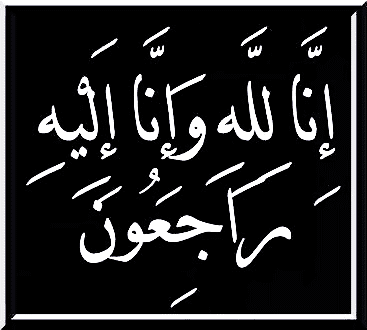 Profondément touchés par le Décès de Monsieur BAOU Omar, Secrétaire des Séniors du                    CSA-CR Dunes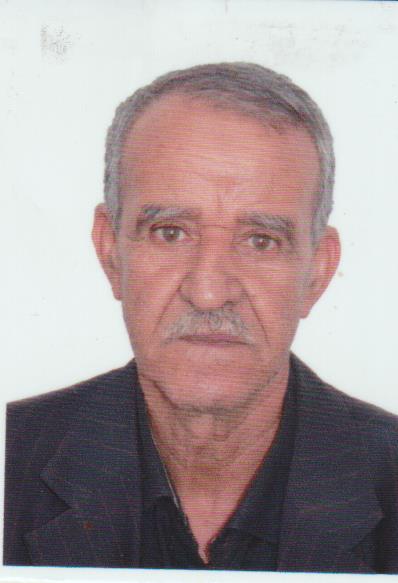 Le Président, les Membres du Bureau de Ligue et des Commissions, les Arbitres et l’ensemble du Personnel présentent à la Famille et aux Proches du Défunt leurs sincères condoléances et les assurent de leur profonde sympathie.Puisse Dieu, le tout puissant, accorder au défunt sa sainte miséricorde.LE PRESIDENT                          LE SECRETAIRE GENERAL    R.OUKALI                                        A.CHENAKCOMMISSION DE DISCIPLINESEANCE DU LUNDI 22.04.2024MEMBRES PRESENTS, MM :BOUROUBA Djamel, PrésidentKHINACHE Rédha, SecrétaireBOUNAZOU Rabah,KHAIES DahmaneMEDDOUR RachidGHELLAM AhmedOrdre du JourCommuniqué AudiencesConvocation AdditifRégularisationsExamen du CourrierTraitement des affairesBilan de la SéanceCommuniqué Il est porté à l’ensemble des clubs que les séances de la Commission de Discipline se tiendront, désormais, au niveau du siège de la Ligue de Football de la Wilaya d’Alger, sis à la cité El Djawhara – Belouizdad à partir de la prochaine séance du Lundi 29 avril 2024.AudiencesU.S.H.Abane Ramdane = U.Mahelma = ESMB Réghaïa = WAlger Centre.ConvocationLe Secrétaire du W.R.Hai Badr est convoqué à la prochaine séance de la Commission le Lundi 29.04.2024 à 11h00.Monsieur KHELIFA Sofiane, DTS du club AGBM est convoqué à la prochaine séance de la Commission le Lundi 29.04.2024 à 11h00.AdditifAFFAIRE N° 740 : MATCH FCEB = ESFC DU 05.04.2024 SENIORSKHELIFA Rabia Chaouki Lic 88000023 FCEB 5.000 DA d’amende.                              … Le reste sans changement …SUITE AFFAIRES N° 680 : MATCH U.Mah = IRBOC DU 22.03.2024 SENIORSSUITE AFFAIRES N° 724 : MATCH IRDK = U.Mah DU 29.03.2024 SENIORSPrésident CSA U.Mahalma, 06 mois de suspension ferme + 5.000 DA d’amende pour insultes envers officiels. RégularisationsDemande de régularisation de la situation disciplinaire du joueur Monsieur FLISSI Mérouane Lic 88000044 IREA « Seniors ».Conformément à l’article 134 des Règlements des Championnats de Football Amateur :La Commission décide :Mr FLISSI Mérouane Lic 88000044 IREA « Seniors”01 Match ferme en sus de la sanction initiale : Soit 01 + 01 = 02 Matchs fermes à compter du 23.04.2024.Demande de régularisation de la situation disciplinaire du joueur Monsieur AKRATA Abdellah Lic 10022226 FCH « Seniors ».Conformément à l’article 134 des Règlements des Championnats de Football Amateur :La Commission décide :Mr AKRATA Abdellah Lic 10022226 FCH « Seniors”01 Match ferme en sus de la sanction initiale : Soit 01 + 01 = 02 Matchs fermes à compter du 25.04.2024.Traitement des affaires 1er Groupe 19ème Journée SeniorsAFFAIRE N° 783 : MATCH CROF = IRHD DU 16.04.2024 SENIORSLAIB Mustapha Abdellatif Lic 4003879 IRHD 01 Match ferme « Cumul de Cartons »BENALI Wail Lic 201 IRHD 5.000 DA d’amende pour Contestation de décisionBOUZID Hicham Lic 1862 IRHD Avert Jeu dangereuxBOURIB Billal Lic 2002982 IRHD Avert Anti JeuBENAMARA Billel Lic 99002007 CROF Avert Anti JeuSAHRAOUI Ahmed Lic 89000239 CROF Avert Anti jeuSEBTI Amine Lic 97001253 CROF Avert Jeu dangereuxAFFAIRE N° 784 : MATCH ODM = JSBAB DU 16.04.2024 SENIORSCHARIF Abdeslam Lic 4004140 ODM Avert Anti JeuBOUSSAIDI Aimed Lic 3000903 ODM Avert Anti JeuLARABI Ahmed N/Eddine Lic 98001294 JSBAB Avert Jeu dangereuxAFFAIRE N° 785 : MATCH NRBridja = NRBS DU 16.04.2024 SENIORSBERREZOUG Mohamed Tahar Lic 1002351 NRBr Avert Anti JeuAFFAIRE N° 786 : MATCH NRZ = JSDr DU 16.04.2024 SENIORSMELIKCHI Mehdi Lic 92000290 JSDr Avert Anti JeuBOUKHARI Abderraouf Lic 88 JSDr Avert Jeu dangereuxAFFAIRE N° 787 : MATCH ESFC = FCSA DU 16.04.2024 SENIORSKOURTA Rami Lic 3004311 ESFC 5.000 DA d’amende pour Contestation de décisionSARRI Sid Ali Lic 96000052 ESFC 5.000 DA d’amende pour Contestation de décisionSLIMANI Mohamed Lic 93000405 FCSA 5.000 DA d’amende pour Contestation de décisionAFFAIRE N° 788 : MATCH NRDI = JSSH DU 16.04.2024 SENIORSR.A.SAFFAIRE N° 789 : MATCH FCEB = OMSE DU 16.04.2024 SENIORSR.A.STraitement des affaires 2ème Groupe 19ème Journée SeniorsAFFAIRE N° 790 : MATCH OHB = IRGK DU 16.04.2024 SENIORSAprès lecture de la feuille de matchAprès lecture des rapports de l’arbitre et déléguéLa Commission décide :AOUDJ Adem Lic 99001437 OHB 04 Matchs fermes + 5.000 DA d’amende pour insulte envers official “Article 112 du Code Disciplinaire.REDJAOUA Sami Lic 89000278 IRGK 01 Match ferme pour Cumul de Cartons »AODJ Adem Lic 99001437 OHB Avert Jeu dangereuxKERMI Idris Lic 10022291 OHB Avert Jeu dangereuxLAROUSSI Abdelhakim Lic 99001141 IRGK Avert Jeu dangereuxAFFAIRE N° 791 : MATCH CBSM = WAC DU 16.04.2024 SENIORSKOUIDRI Abderrahmane Lic 97001476 CBSM 5.000 DA d’amende pour Contestation de décisionEL-KECHEBOUR Mohamed Lic 95000812 CBSM Avert Anti jeuBOUKHEMKHEM Lokmane Lic 97000576 WAC Avert Anti JeuHAMLAT Ahmed Imad Eddine Lic 4002149 WAC Avert Anti JeuHAMI Walid Lic 90000039 WAC Avert Jeu dangereuxAFFAIRE N° 792 : MATCH AREH = CREA DU 16.04.2024 SENIORSLARBI BEY Mohamed Lic 98001498 AREH Avert Anti JeuHEBBAS Abderraouf Lic 1001438 CREA 5.000 DA d’amende pour Contestation de décisionAFFAIRE N° 793: MATCH R.BELOUIZDAD = IRBM DU 16.04.2024 SENIORSAROUCHE Rabah Lic 95000683 R.B 5.000 DA d’amende pour Contestation de décisionABED Messaab Lic 97000034 R.B 5.000 A d’amende pour Contestation de décisionAFFAIRE N° 794 : MATCH USPGC = ESOF DU 16.04.2024 SENIORSAMEUR Billal Lic 2854 USPGC Aert Anti JeuSEFFIH Amer Lic 98001665 USPGC Avert Jeu dangereuxTERKI Mohamed Ayméne Lic 1003462 ESOF 5.000 DA d’amende pour Contestation de décisionOUAIL Zakaria Lic 92000208 ESOF Avert Anti JeuAFFAIRE N° 795 : MATCH A.KOURIFA = CREH DU 16.04.2024 SENIORSAOUN Anis Lic 98001648 A.K Avert Anti JeuKADI Yacine Lic 99000798 CREH Avert Anti JeuBOUANAEN Akram Lic 1002240 CREH Avert Jeu dangereuxAFFAIRE N° 796 : MATCH RCBirkh = FCB DU 16.04.2024 SENIORSR.A.STraitement des affaires 3ème Groupe 19ème Journée SeniorsAFFAIRE N° 797 : MATCH ESMBR = RCBK DU 18.04.2024 SENIORSAprès lecture de la feuille de matchAprès lecture des rapports de l’arbitre et déléguéLa Commission décide :REZAOUI Slimane Lic 2004101 RCBK 04 Matchs fermes + 5.000 DA d’amende pour insulte envers officiel « Article 112 du Code Disciplinaire ».TOUMI Imad Lic 3000794 RCBK Avert Anti JeuYASSAAD Abderrahmane Lic 3043 RCBK Avert Jeu dangereuxBOUSSAD Abdelouahab Lic 3000190 RCBK Avert Anti JeuNESSAR Antar Lic 93000084 ESMBR Avert Anti JeuSABAOUI Réda Lic 4004843 ESMBR Avert Jeu dangereuxAFFAIRE N° 798 : MATCH CRHN = ESR DU 18.04.2024 SENIORSMEZIANE Boudjemaa Lic 980001517 CRHN Avert Anti JeuBOUDEKHANE Abdelhafid Lic 95000348 CRHN Avert Anti jeuYALA Abdennour Lic 99002048 ESR Avert Anti JeuKHODJA Rayane Lic 3001502 ESR Avert Anti JeuBENDAOUAD Hamza Lic 88000172 ESR Avert Anti JeuGUERFA Abdelhak Lic 94000143 ESR Avert Jeu dangereuxAFFAIRE N° 799 : MATCH ASCE = HBM DU 18.04.2024 SENIORSBOUDJELLA Fethennour Lic 3003561 HBM Avert Jeu dangereuxAISSA Tameur Lic 99001227 HBM Avert Jeu dangereuxAFFAIRE N° 800 : MATCH NRBB = JFAT DU 18.04.2024 SENIORSBOUZID Abderrahmane Lic 93000029 NRBB Avert Jeu dangereuxAFFAIRE N° 801 : MATCH NBM = JSMR DU 18.04.2024 SENIORSR.A.SAFFAIRE N° 802 : MATCH R.BENZERGA = IREA DU 19.04.2024 SENIORSAprès lecture de la feuille de matchAprès lecture des rapports de l’arbitre et déléguéLa Commission décide :MECHRI Youcef Lic 4004861 IREA 04 Matchs fermes + 5.000 DA d’amende pour insulte envers officiel en fin de partie A/C du 23.04.2024 « Article 112 des RCFA ».ZEGHOUD Walid Lic 94000086 IREA 5.000 DA d’amende pour Contestation de décisionMOKRANE Oussama Lic 92000403 IREA Avert Jeu dangereuxBOUDJENANE Adel Lic 92000570 IREA Avert Jeu dangereuxBOUKEZZATA Sofiane Lic 88000170 R.BENZ Avert Anti jeuAFFAIRE N° 803 : MATCH MBB = JSMS DU 19.04.2024 SENIORSAMEUR Islam Lic 2000654 MBB Avert Anti jeuBOUADNA Nidal Lic 4001088 MBB Avert Jeu dangereuxDEDOUCHE Islem Lic 91000022 JSMS Avert Jeu dangereuxALIOUANE Aiméne Lic 2004298 JSMS Avert Jeu dangereuxTraitement des affaires 1er Groupe 20ème Journée SeniorsAFFAIRE N° 804 : MATCH IRHD = ESFC DU 20.04.2024 SENIORSABBAD Ahmed Lic 3004878 IRHD 01 Match fere « Cumul de cartons”BENCHEZRGUI Abdennour Lic 1003355 ESFC Avert Anti JeuBOUTMENE Zakaria Lic 91000411 ESFC Avert Anti JeuSEFTA Mohamed Lic 92000016 ESFC Avert Jeu dangereuxAFFAIRE N° 805 : MATCH JSDraria = ODM DU 20.04.2024 SENIORSHARMEL Anis Toufik Lic 98001099 JSD 02 matchs fermes + 1.500 DA d’amende pour insulte envers adversaire « Article 111 du Code Disciplinaire.GUENNOUD Abderrezak Lic 4003083 ODM Avert Jeu dangereuxAFFAIRE N° 806 : MATCH OMSE = NRBridja DU 20.04.2024 SENIORSFLICI Mohamed Said Lic 96000783 OMSE Avert Jeu dangereuxBOURIAH Adléne Lic 4003931 OMSE Avert Anti JeuLAHIANI Mohamed Lic 4004895 OMSE Avert Anti JeuGACI Samy Lic 2004192 NRBr Avert Anti JeuAFFAIRE N° 807 : MATCH FCSA = FCEB DU 20.04.2024 SENIORSTRIK Nour El-Islem Lic 4001423 FCSA Avert Jeu dangereuxSALMI Aiméne Lic 1000762 FCEB Avert Jeu dangereuxAFFAIRE N° 808 : MATCH NRBS = NRDI DU 20.04.2024 SENIORSBOUHELLI Oussama Lic 4003886 NRBS Avert Jeu dangereuxAFFAIRE N° 809 : MATCH JSBAB = CROF DU 20.04.2024 SENIORSDERRADJI Sofiane Lic 1003015 JSBAB Avert Anti JeuBELAKHDAR Abdellah lic 2004116 CROF Avert Anti JeuCHELLALI Djamel Lic 90000071 CROF Avert Anti JeuAFFAIRE N° 810 : MATCH JSSH = NRZ DU 20.04.2024 SENIORSR.A.STraitement des affaires 2ème Groupe 20ème Journée SeniorsAFFAIRE N° 811 : MATCH FCB = USPGC DU 19.04.2024 SENIORSBOUREKOUM Zoheir Lic 94000672 FCB 5.000 DA d’amende pour Contestation de décisionMILOUDI Brahim Lic 92000351 FCB Avert Anti JeuHERGOUMA Anis Lic 4003101 USPGC 5.000 DA d’amende pour Contestation de décisionAFFAIRE N° 812: MATCH CREH = AREH DU 19.04.2024 SENIORSBENSERAYE Abdeldjebbar Lic 94000140 CREH 5.000 DA d’amende pour Contestation de décisionHANSALI Lyés Lic 96000219 CREH Avert Anti JeuLARBI BEY Mohamed Lic 98001498 AREH Avert Anti JeuAFFAIRE N° 813 : MATCH ESOF = A.KOURIFA DU 19.04.2024 SENIORSR.A.SAFFAIRE N° 814 : MATCH IRBMad = RCBirkh DU 20.04.2024 SENIORSHAOUADJELI Hichem Lic 96000790 IRBM Avert Anti JeuAMARI Mohamed Lic 3053 RCBirkh Avert Anti JeuOUABRI Ahcéne  Lic 98000301 RCBirkh Avert Anti JzeuAFFAIRE N° 815 : MATCH WAC = OHB DU 19.04.2024 SENIORSAprès lecture de la feuille de matchAprès lecture des rapports de l’arbitre et déléguéAprès audition du déléguéAprès audition du président du club WACLa Commission décide :BRAHMI Billel Lic 4002670 OHB 02 Matchs fermes “Faute Grave »OMAR Hamza Lic 2000130 OHB Avert Anti JeuMAMMERI Wassim Abdelkader Lic 1003490 OHB Avert Anti JeuZEGHLI Amine Lic 94000051 OHB Avert Jeu dangereuxOUKIL Islam Lic 1681 WAC Avert Anti JeuAMRAR Khaled Lic 93000284 WAC Avert Anti JeuTALAMALI Mohamed Oussama Lic 93000121 WAC 5.000 DA d’amende pour Contestation de décisionBEKHTI Abdelghani « Entraîneur WAC » 5.000 DA d’amende pour Contestation de décisionLe Président du CSA – W.ALGER CENTRE, 06 mois de suspension, dont 01 mois ferme et 05 mois avec sursis + 5.000 DA propos blessants envers délégué.500 DA d’amende au W.Alger Centre pour Conduite incorrecte « Article 130 du Code disciplinaire ».AFFAIRE N° 816 : MATCH CREA = CBSM DU 19.04.2024 SENIORSOULD MAHIEDDINE Lic 85000093 CREA Avert Jeu dangereuxABOUBOU Haroune Lic 97001480 CREA Avert Anti JeuBOUTRID Hamza Lic 93000166 CREA Avert Jeu dangereuxHEBBAS Abderraouf Lic 1001438 CREA 5.000 DA d’amende pour Contestation de décisionCHALLAL Tahar lic 3002149 CREA 5.000 DA d’amende pour Contestation de décisionBOUDISSA Daya Eddine Lic 5005055 CBSM Avert Anti JeuCHOUARFA Ammar Lic 96000520 CBSM Avert Anti Jeu500 DA d’amende pour Conduite incorrecte « Article 130 du Code disciplinaire.AFFAIRE N° 817: MATCH IRGK = R.BELOUIZDAD DU 20.04.2024 SENIORSBOUSSOUFA Ayoub Lic 3002913 R.B 02 Matchs fermes « Jeu brutal »AROUCHE Rabah Lic 95000683 R.B Avert Jeu dangereuxTraitement des affaires 1er Groupe SeniorsAFFAIRE N° 818 : MATCH IRBAT = WRDBK DU 19.04.2024 SENIORSAprès lecture de la feuille de matchAprès lecture des rapports de l’arbitre et déléguéLa Commission décide :DEROUICHE Abdelbari Amine Lic 01002688 WRDBK 02 Matchs fermes « Faute Grave »RAHLI Hicham Lic 95000773 WRDBK Avert Anti JeuKHECHA MOHAMED Amine Lic 97000474 WRDBK Avert Anti JeuAZRI Ayméne Lic 02000656 IRBAT Avert Anti JeuAFFAIRE N° 819 : MATCH CRDergana = CMBK DU 19.04.2024 SENIORSTAGUINE Abdelkrim Lic 03004936 CMBK 5.000 DA d’amende pour Contestation de décisionBELMADANI Nouh Zineddine Lic 03003138 CMBK Avert Jeu dangereuxAFFAIRE N° 820 : MATCH CRH = ACR DU 20.04.2024 SENIORSAprès lecture de la feuille de matchAprès lecture des rapports de l’arbitre et déléguéLa Commission décide :TAISSE Oussama Lic 93000584 CRH 02 Matchs fermes + 1.500 DA d’amende pour insulte envers adversaire.MENOUAR Omar Lic 91000305 ACR 02 Matchs fermes + 1.500 DA d’amende pour insulte envers adversaire.HAFFAD Badis Lic 93000222 ACR 02 Matchs fermes « Faute Grave”DAHOU Ahcéne Lic 91000087 ACR Avert Jeu dangereuxTERKI Salim Lic 96000562 ACR Avert Jeu dangereuxOUSSADI MOHAMED Lamine Laid Lic 96000063 CRH Avert Anti jeuDJILFRANC Lazhar Lic 94000686 CRH Avert Anti JeuBOUZOUINA Islam Lic 04004610 CRH Avert Anti JeuAFFAIRE N° 821: MATCH CRS = AASR DU 20.04.2024 SENIORSMOUSSOUNI Sadek Lic 94000680 CRS 5.000 DA d’amende pour Contestation de décisionBENKHIRA Fayçal Zine Lic 00003004 AASR Avert Anti JeuAFFAIRE N° 822 : MATCH JSBB = JSHDj DU 20.04.2024 SENIORSR.A.STraitement des affaires 2ème Groupe SeniorsAFFAIRE N° 823 : MATCH FCH = CRBench DU 19.04.2024 SENIORSAprès lecture de la feuille de matchAprès lecture des rapports de l’arbitre et déléguéLa Commission décide :MALEK Anis Lic 90000244 CRB 04 Matchs fermes + 5.000 DA d’amende pour Comportement Anti Sportif envers officiel en fin de partie.AFFAIRE N° 824 : MATCH CRMBE = CRBH DU 19.04.2024 SENIORSBELLACHE Rayane Lic 04002156 CRBH Avert Anti JeuHALIS Dit Hocine Said Lic 92000370 CRMBE Avert Jeu dangereuxDIOUANI Hichem Lic 99001881 CRBME Avert Jeu dangereuxTALADJADI Karim Lic 69000004 CRMBE 5.000 DA d’amende pour Contestation de décisionAFFAIRE N° 825: MATCH IRBMaq = WRHB DU 20.04.2024 SENIORSSEBAIHI Said Lic 04003367 IRBMaq 5.000 DA d’amende pour Contestation de décisionFORTAS Yacine Lic 96000207 IRBMaq Avert Jeu dangereuxGUERRAD Abderrezak Lic 02003172 WRHB Avert Anti jeuAZIZ Adel Lic 96000652 WRHB Avert Anti JeuAFFAIRE N° 826: MATCH CRHB = CRDunes DU 20.04.2024 SENIORSR.A.SAFFAIRE N° 827 : MATCH JSBBE = USHAR DU 19.04.2024 SENIORSAprès lecture de la feuille de matchLa Commission décide :GHOZALI Abderrahmane Lic 93000346 USHAR 08 Matchs de Suspension, dont 05 Matchs fermes et 03 Matchs avec Sursis + 5.000 DA d’amende pour tentative d’agression envers officiel.MAHIEDDINE Seif Eddine Lic 97000989 JSBBE 5.000 DA d’amende pour Contestation de décisionLARABI Madani Ayméne Lic 01001809 USHAR Avert Anti JeuSABEG Imad Lic 02002906 USHAR Avert Anti JeuTraitement des affaires 3ème Groupe SeniorsAFFAIRE N° 828 : MATCH IRBOC = AUCR DU 19.04.2024 SENIORSMAZOUZ Younés Lic 04004851 IRBOC Avert Anti JeuHAFIANE Mohamed Lic 90000353 AUCR Avert Anti jeuHADADI Ayméne Lic 03004887 AUCR Avert Anti jeuAFFAIRE N° 829: MATCH IRDK = ADI DU 19.04.2024 SENIORSR.A.SAFFAIRE N° 830 : MATCH FAB = CRMB DU 19.04.2024 SENIORSR.A.SAFFAIRE N° 831 : MATCH JSMB = USZSM DU 20.04.2024 SENIORSAprès lecture de la feuille de matchLa Commission décide :ZEBAIER Ibrahim Lic 04004746 USZSM 02 Matchs fermes « jeu Brutal »AMARA Billel Lic 91000297 USZSM Avert Jeu dangereuxBEDAYOU Rabah Lic 91000245 USZSM Avert Anti JeuDINE Walid Lic 96000289 USZSM Avert Anti jeuTABRI Aymén Lic 04000247 JSMB Avert Anti JeuBOUATTOU Abdenasser Lic 92000594 JSMB Avert Anti JeuLADJ Abderrahmane Lic 00000681 JSMB Avert Anti JeuTraitement des affaires 4ème Groupe SeniorsAFFAIRE N° 832 : MATCH ASTT = ARSt DU 20.04.2024 SENIORSAprès lecture de la feuille de matchLa Commission décide :BOUMERICHE Abdelghani Lic 94000702 ASTT 04 Matchs fermes + 5.000 DA d’amende pour insulte envers officiel.HAMADOUCHE Idir Lic 96000326 ASTT 5.000 DA d’amende pour Contestation de décisionLADJADJ Yazid Lic 01002161 ARSt Avert Anti JeuABDOUN Nassim Lic 02004293 ARSt Avert Jeu dangereuxBENAOUA Tarek Lic 04000323 ARSt Avert Anti JeuBELAKHDAR Anis Lic 99000400 ARSt Avert Anti JeuAFFAIRE N° 833 : MATCH RCBz = WRB DU 20.04.2024 SENIORSGHAMOUD Wassim Lic 04000288 RCBz Avert Anti JeuBENYAHIA Mohamed Lamine Lic 89000024 RCBz Avert Anti JeuMAROC Brahim Wail Lic 00002705 WRB Avert Anti JeuAFFAIRE N° 834 : MATCH IRBMés = ARBOK DU 20.04.2024 SENIORSKHELFI Nedjmeddine Lic 02003200 IRBMés Avert Anti JeuGUEMMAZ Imad Eddine Lic 84000061 ARBOK Avert Anti JeuAFFAIRE N° 835: MATCH JSBahdja = ARBEE DU 20.04.2024 SENIORSHANAFI Yacine Lic 90000033 JSBahdja Avert Anti JeuAFFAIRE N° 836: MATCH RCH = WAKh DU 20.04.2024 SENIORSLAOUAMI Akram Lic 97001422 RCH Avert Anti JeuSIFOUR El-Hachemi Lic 95000798 RCH Avert Anti JeuDJALAL Aghilés Lic 94000187 WAKh Avert Anti JeuTraitement des affaires 5ème Groupe SeniorsAFFAIRE N° 837: MATCH IRMahelma = DRBH DU 18.04.2024 SENIORSMERZOUK Rafik Lic 04003847 IRMah Avert Anti jeuAGGOUN Charaf Eddine Lic 96000700 DRBH Avert Anti JeuAFFAIRE N° 838: MATCH NRBouchaoui = USMKhraicia DU 18.04.2024 SENIORSR.A.SAFFAIRE N° 839: MATCH CSHSA = WRK DU 18.04.2024 SENIORSOUAHCHIA Houssem Lic 94000616 CSHSA Avert Anti JeuATHMANI Rafik Lic 03002063 CSHSA Avert Anti JeuSAOUD Ahmed Lic 90000252 CSHSA Avert Anti JeuAFFAIRE N° 840 : MATCH JSMahelma = CRBTM DU 19.04.2024 SENIORSDJEBBARI Ali Lic 02003645 CRBTM Avert Anti JeuTraitement des affaires JeunesAFFAIRE N° 715/ MATCH OMSE = JSSH DU 19.04.2024 « U.19 »KACEMI Sid Ali Lic 06001499 JSSH 1.500 DA d’amende pour CD + 01 Match ferme pour cumule de cartons. AFFAIRE N° 716/ MATCH IRHD = NRDI DU 20.04.2024 « U.19 »GUEZIOUI Abdellaoui Lic 05002311 IRHD Avert Anti JeuAFFAIRE N° 717/ MATCH FCEB = ODM DU 19.04.2024 « U.19 »FEKARI Mérouane Lic 05003633 ODM 02 Matchs fermes + 1.500 DA d’amende insulte envers adversaireGUERLAIN Belkacem Lic 05004538 ODM 02 Matchs fermes + 1.500 DA d’amende insulte envers adversaireAFFAIRE N° 718/ MATCH JSDraria = NRBS DU 19.04.2024 « U.19 »HADJ YOUCEF Yasser Lic 050001752 NRBS Avert Anti JeuBOUAMER Mahdi lic 06000413 NRBS Avert Anti JeuBENHARDA Youcef Lic 06004261 NRBS Avert Anti JeuAFFAIRE N° 719/ MATCH JFAT = JSMS DU 20.04.2024 « U.19 »CHETABI Abderrahmane Lic 06002686 JFAT Avert Anti jeuAFFAIRE N° 720/ MATCH R.BENZERGA = CRHN DU 13.04.2024 « U.19 »DEHINNI Abdellah Lic 05002412 CRHN Avert Jeu dangereuxMAOUDI Amine Lic 05000863 R.BENZ Avert Anti JeuKERAZI Yakoub Lic 07001123 R.BENZ Avert Anti JeuMADANI Zakaria Lic 05000810 CRHN 1.500 DA d’amende pour Contestation de décisionAFFAIRE N° 721/ MATCH CRHN = ASCE DU 19.04.2024 « U.19 »IBIDA Hichem Lic 06004083 CRHN Avert Anti jeuRAHIM Ouassim Lic 06003851 ASCE Avert Anti JeuAFFAIRE N° 722/ MATCH JSBBE = IRBMaq DU 19.04.2024 « U.19 »HAMIDOU Abdelghani Lic 05004315 IRBMaq Avert Jeu dangereuxBAROUKI Ishak Lic 05004771 IRBMaq Avert Anti JeuAFFAIRE N° 723/ MATCH CRBenchoubane = CRD DU 19.04.2024 « U.19 »BOUKAILA Abderrahmane Lic 05004551 CRB 1.500 DA d’amende pour Contestation de décisionAFFAIRE N° 724/ MATCH JSBahdja = RCHydra DU 16.04.2024 « U.19 »DJOUAR Nabil Lic 05004808 RCH Avert Jeu dangereuxBOUZID Yacine Lic 05004791 RCH Avert Anti JeuAFFAIRE N° 725/ MATCH CRDunes = FCHarrach DU 16.04.2024 « U.19 »BELOUASSA Djazil Lic 05004657 CRD Avert Anti JeuDALI Sid Ali Lic 05005007 CRD Avert Anti JeuBOUZERA Rayane Lic 06004386 CRD Avert Anti JeuAFFAIRE N° 726/ MATCH U.Mahelma = IRBOC DU 20.04.2024 « U.19 »MERZOUK Mohamed Lic 07003837 U.Mah Avert Anti JeuBOUHADJA Djillali Lic 06003179 IRBOC Avert Anti JeuAFFAIRE N° 727/ MATCH WAKh = IRBMés DU 19.04.2024 « U.19 »MAZARI Rayane Lic 06003263 IRBM Avert Anti JeuMELIANI Islam lic 05001534 IRBM Avert Anti JeuDJENHIA Aymén Lic 05003659 WAKh Avert Anti JeuMOHAMEDI Zakaria Lic 05001764 WAKh Avert Anti JeuMIHOUB Djaoud Lic 05003655 WAKh 1.500 DA d’amende pour Contestation de décision.AFFAIRE N° 728/ MATCH JSBAB = JSDraria DU 12.04.2024 « U.17 »Après lecture de la feuille de matchAprès lecture du rapport de l’arbitreAttendu que la partie n’a pas eu sa durée règlementaire.Attendu qu’à 05 minutes de la fin de la partie, et suite aux décisions prises par l’arbitre de la rencontre, celui-ci a été agressé par ensemble des joueurs des deux équipes.Attendu que l’arbitre n’a pas pu identifier ses agresseurs.    Attendu que l’arbitre, n’étant plus en possession de ses capacités physique et morales, mis fin à la partie.Par ces motifs, la Commission décide :Match perdu par pénalité pour les deux l’équipe de la JSBAinBéniane et la JSDraria.10.000 DA d’amende pour le club de la JSBAinBéniane pour agression de ses joueurs envers officiel.10.000 DA d’amende pour le club de la JSDraria pour agression de ses joueurs envers officiel.AFFAIRE N° 729/ MATCH JSDraria = NRBS DU 19.04.2024 « U.17 »SERHOUDJ Adem Lic 07002449 NRBS Avert Jeu dangereuxAFFAIRE N° 730/ MATCH CREA = RCBirkh DU 19.04.2024 « U.15 »SIFFOUN Billel Lic 10001967 CREA Avert Anti JeuLARAB Abderrahmane Lic 09002682 CREA Avert Anti JeuAFFAIRE N° 731/ MATCH RCBK = JSMR DU 19.04.2024 « U.19 »TADJINE Farés Lic 07000790 RCBK Avert Anti JeuAFFAIRE N° 732/ MATCH WRHB = CRHB DU 19.04.2024 « U.17 »CHERBAL Aymén Lic 07002650 WRHB Avert Anti JeuNASRI Abdellali Lic 08003686 CRHB Avert Anti JeuABABD Abdellali Lic 08003654 CRHB Avert Jeu dangereuxKABIR Sid Ahmed Lic 07004019 CRHB Avert Anti JeuAFFAIRE N° 733/ MATCH USZSM = FAB DU 19.04.2024 « U.17 »DJAFAL Abderrahim Lic 07003132 USZSM 1.500 DA d’amende pour Contestation de décisionAFFAIRE N° 734/ MATCH RCHydra = RCBouzaréah DU 20.04.2024 « U.17 »BETIT Mohamed Lic 07004034 RCBz 1.500 DA d’amende pour Contestation de décisionBENABDALLAH Mohamed Lic 07004034 RCBz Avert Jeu dangereuxHAMMOU Youcef Lic 07004005 RCH Avert Jeu dangereuxHACHEMI Wassim Lic 08004103 RCH Avert Anti JeuAFFAIRE N° 735/ MATCH J.MAZAFRANE = WRK DU 19.04.2024 « U.17 »OUMEZIOU Mehdi Lic 08001684 WRK 01 Match ferme “Cumul de Cartons »AFFAIRE N° 736/ MATCH DRBH = JSOM DU 20.04.2024 « U.17 »ZAZAIE Abdessamed Lic 07004233 DRBH 1.500 DA d’amende « Contestation de decision”OUFFAIS Mohamed Lic 07004415 JSOM Avert Anti JeuAFFAIRE N° 737/ MATCH IRHD = NRDI DU 19.04.2024 « U.17 »HAMED Anis Lic 07004114 NRDI Avert Anti JeuAFFAIRE N° 738/ MATCH CRBenchoubane = CRDunes DU 19.04.2024 « U.17 »MOKRANE Abdelmalek Lic 07001054 CRD 1.500 DA d’amende « Contestation de décision »FSIL Ramy Lic 08001169 CRD Avert Anti JeuAFFAIRE N° 739/ MATCH CRH = WRDBK DU 19.04.2024 « U.17 »ADILA Abdellah Lic 07003987 CRH Avert Jeu dangereuxFERRAI Abdelkrim Lic 08003830 CRH Avert Jeu dangereuxOUALA Imad Lic 07001103 WRDBK Avert Jeu dangereuxAFFAIRE N° 740/ MATCH JSBBE = IRBMaq DU 19.04.2024 « U.17 »NEMLA Mahdi Lic 08002032 IRBMaq Avert Anti JeuAKAK Brahim Lic 08003955 JSBBE Avert Anti JeuAFFAIRE N° 741/ MATCH JFAT = JSMS DU 20.04.2024 « U.17 »CHAIBLAINE Ahmed Lic 08003751 JFAT Avert Anti JeuMEDJREB Adem Lic 08003584 JSMS Avert Anti JeuAFFAIRE N° 742/ MATCH JSMahelma = USMKh DU 19.04.2024 « U.17 »DAOUD Mohamed Lic 08002219 JSMah Avert Jeu dangereuxDJEBAR Yacine Lic 07003053 JSMah Avert Anti JeuAFFAIRE N° 743/ MATCH JSBBE = IRBMaq DU 19.04.2024 « U.15 »ARGOUB Anés Lic 09001051 IRBMaq Avert Anti JeuAFFAIRE N° 744/ MATCH IRHD = NRDI DU 20.04.2024 « U.15 »DJEDDOU Islam Lic 09001117 NRDI Avert Jeu dangereuxAFFAIRE N° 745/ MATCH ESMBR = R.BENZERGA DU 19.04.2024 « U.15 »Après lecture de la feuille de matchAprès lecture du rapport de l’arbitreLa Commission décide :DDAAS Abdelbasset Lic 96000884 « Entraîneur U.15 ESMBR » 04 Mois de Suspension, dont 01 mois ferme et 03 mois avec sursis + 7.000 DA d’amende insulte envers l’officiel « Article 100 du Code disciplinaire ».AFFAIRE N° 746/ MATCH CRBenchoubane = CRDunes DU 19.04.2024 « U.15 »BOUZEROURA Mohamed Lic 09001054 CRD 1.500 DA d’amende pour Contestation de décision.AFFAIRE N° 747/ MATCH IREA = MBB DU 20.04.2024 « U.17 »MAHDI Abdellah Lic 08001037 IREA 02 Matchs fermes + 7.000 DA d’amende pour insulte envers l’officiel « Article 100 du Code disciplinaire ».MAZOUNI Mohamed Amine Lic 08003061 IREA Avert Jeu dangereuxHAMOUDI Youcef Lic 07004184 MBB Avert Anti JeuAFFAIRE N° 748/ MATCH FCSA = NRZ DU 20.04.2024 « U.19 »CHABOUL Nazim Lic 06002814 NRZ Avert Anti JeuAKAM Motassim Lic 05005230 NRZ Avert Anti JeuHACHEM Zakaria Lic 06002026 NRZ Avert Anti JeuDJEFELDJ Djaber Lic 05003534 FCSA Avert Anti JeuAFFAIRE N° 749/ MATCH CMBK = ACR DU 19.04.2024 « U.15 »BRAHIMI Chaouki Lic 10001155 ACR Avert Anti JeuOUKSOUM Abderraouf Lic 09001016 CMBK Avert Anti JeuAFFAIRE N° 750 MATCH CMBK = ACR DU 20.04.2024 « U.17 »RAIA Rahim Lic 07003456 CMBK Avert Anti JeuSASSI Mehdi Lic 08004228 ACR Avert Anti JeuMERZOUG Hamid Lic 07002150 CMBK Avert Anti JeuAFFAIRE N° 751/ MATCH WRHB = CRBH DU 16.04.2024 « U.17 »BENZEDCHACHE Aymén Lic 08002660 CRBH Avert Jeu dangereuxDOUMI Amir Lic 07001896 CRBH Avert Anti JeuAFFAIRE N° 752/ MATCH USZSM = FAB DU 19.04.2024 « U.19 »NADJAM Boualem Lic 0600331 FAB 1.500 DA d’amende pour CD + 01 Match ferme pour Cumule de cartonsSADAT Ismail Lic 06003330 FAB 1.500 DA d’amende pour CD + FAB 01 Match ferme pour Cumule de cartonsBENAMEUR Yasser Lic 07001653 FAB Avert Jeu dangereuxOUCHENE Mohamed Lic 05002875 USZSM Avert Jeu dangereuxAFFAIRE N° 753/ MATCH IREA = MBB DU 20.04.2024 « U.17 »NOUICHI Ahmed Lic 06000480 IREA Avert Anti JeuBENSADOK Farés Lic 05004610 MBB Avert Anti JeuGRINI Ayoub Lic 05001685 MBB Avert Anti JeuAFFAIRE N° 754/ MATCH U.Mahelma = IRBOC DU 20.04.2024 « U.19 »MERZOUK Mohamed Lic 07003837 U.Mah Avert Anti JeuBOUHADJI Djillali Lic 07002771 IRBOC Avert Anti JeuAFFAIRE N° 755/ MATCH WRHB = CRHB DU 19.04.2024 « U.17 »CHERBAL Aymén Lic 07002650 WRHB Avert Anti JeuNASRI Abdellah Lic 08003686 CRHB Avert Anti JeuABBAD Abdellah Lic 08003654 CRHB Avert Jeu dangereuxKABIR Sid Ahmed Lic 07004019 CRHB Avert Anti JeuAFFAIRE N° 756/ MATCH WAKh = IRBM DU 19.04.2024 « U.17 »MESSIHEDDINE Akram Lic 08003265 IRBM Avert Anti JeuSALHI Abdellah Lic 08000830 IRBM Avert Jeu dangereuxBILAN DE LA SEANCELE PRESIDENT                     LE SECRETAIREDJ.BOUROUBA                 R.KHINACHECOMMISSION D’ARBITRAGE DE WILAYASéance du Mardi 24.04.2024Membres Présents, MM :OULD AMMAR Djamil, Président ;BERRANI   NACER Vice-président ;HEMMAZ Azzedine, Secrétaire ; HADDAD MEZIANE, chargé de la formation ;DJOUDI   BRAHIM   Membre ;RABIA YACINE, Membre ;LAOUAFI NOUR EDINE, Membre ;HABILI NASSIM Membre ;HANNIFI MADJID Membre. Étaient Absent MM : BOUBRED SAID, Membre ;  HADJ MEKNECHE Abdel Majid, Membre;YAMANI   AMMAR, Membre.Ordre du jour :Examen du courrierDésignationsFormation et développementDiversAudiences : Auditions– Arbitres :Mr. MAZIRI AMIR au sujet de sa désignation. Pris Note. Mr. MERZOUK WAIL au sujet de sa désignation. Pris Note. Auditions– club :Mr. LAYADI YACINE Vice-Président CSA AC Rouïba au sujet de la rencontre senior CRH/ACR du 20/04/2024, Pris Note.Examen du Courrier :Courrier – Arbitre :Lettre du Mr. BENAHMED ALAA au sujet de sa mise en disponibilité jusque -là fin de saison. Noté. Lettre du Mr. MEKID AYMEN au sujet de sa mise en disponibilité jusque -là fin de saison. Noté ; Lettre du Mr. HADDADA ISLAM au sujet de sa mise en disponibilité jusque -là fin de saison. Noté ; Lettre du Mr. HADJI FORAT au sujet de sa désignation Noté ;Lettre du Mr. ADJNAK OUSAMA au sujet de sa mise en disponibilité jusque -là fin de saison. Noté ;  Lettre du Mr BOUKHADACHE HAMZA au sujet de la rencontre senior OHB /IRGK du 16/04/2024, Note ;Lettre du Mr TAHAR AYMEN au sujet de sa désignation Noté ;Lettre du Mr DJOUDI ZAKARIA au sujet de la rencontre senior CREA /AK du 23/04/2024, Note.Correspondances – Clubs :Lettre CSA JSSH au sujet de la rencontre U19 OMSE/JSSH du 19/04/24 Noté ;Lettre CSA CRBH au sujet de la prochaine rencontre senior CRBH/FCH du 26/04/24 Noté ;Lettre félicitation CSA ODM pour l’arbitre de la rencontre U15 FCEB/ODM du 21/04/24 NotéLettre félicitation CSA FCB pour trio d’arbitre de la rencontre senior RCBirk/FCBir du 16/04/24 Noté.Désignations : Il a été procédé à la désignation des Arbitres pour les journées du 27 et 28 Avril 2024.Bilan arrêté au 23.04.2024 :L’ordre du jour étant épuisé, la séance fut levée à 17H45             PRESIDENT                                                        SECRETAIRE        OULED AMMAR DJAMIL                                    HEMMAZ AZZEDDINEDirection Technique WilayaSEANCE DU DIMANCHE 14.04.2024LIACHA Azzedine, D.T.WKOUIDRI Ahmed, SecrétaireBELKHODJA Lakhdar, MembreGUEBLI Mourad, MembreOrdre du JourDésignation Coupe Wilaya d’Alger U.13.Convocation Sélection Wilaya d’Alger U.14 (Né en 2010)Divers.Désignation 1/8ème Finale Coupe Wilaya d’Alger U.13 « Feu KHERBOUCHE AhmedRèglement Coupe Wilaya d’Alger 1/8ème Finale en U.13« Feu KHERBOUCHE Ahmed »Tous les Clubs qualifiés sont informés que le Règlements des rencontres suivantes :1/8ème Finale      ¼ Finale         ½ Finale           Final1/ La feuille de Match sera rempli du N° 01 au N° 18 obligatoirement les numéros sur les maillots du Joueur.2/ Les protèges tibias et le Brassard du Capitaine d’équipe obligatoire.3/ La main courantes : Les Cinq (05) personnes désignés ayant droit avec la Licence.Entraîneur Principal.Entraîneur adjoint.Secrétaire.Soigneur.Médecin.Sans la Licence aucune personne n’a le droit de rentrer.4/ La durée des rencontres 2 X 20mn.5/ En cas de Match Nul, 03 Séries de pénalty.6/ Les 18 (Dix Huit) Joueurs peuvent participer.7/ Le Joueur remplacé ne peut pas être incorporé.Convocation « Sélection Wilaya d’Alger U.14 (2010)Tous les Joueurs de la Catégorie U.14 né en 2010, dont les noms suivent, sont convoqué le Mardi 23 Avril 2024 au Stade Camp Nord « Dar El-Beida » à partir de 13heures, munis de leurs équipements Sportif et la Licence du Club.Amendes Aux Clubs Jeunes CatégoriesTous les Clubs cités, sont pénalisés d’une amende suite à l’absence de l’entraîneur à la main courante.LE D.T.W : Azzedine LIACHA                LE SECRETAIRE : Ahmed KOUIDRICommission de l’Organisation SportiveSEANCE DU LUNDI 22 AVRIL 2024Membres Présents, MessieursBRAHIMI DJAMAL,  President* CHERADI          * SAOUDI       * YOUNSI       * TOOBAL* HABES (Absence Excusé)Ordre du Jour* Audiences* Examens Courriers* Affaires* Homologations* Désignations*(Classements Seniors Phase Retour)                                 AUDIENCESAudiences ClubsDe Monsieur, BAHIDJ Lakhdar, Président CSA/CROF, Au Sujet du changement de programmation de la rencontre seniors CROF/JSDr du jeudi 25/04/2024 au stade de Ouled-Fayet. (Regret désignation maintenue).De Monsieur HARBI M’barek Dirigeant CSA/ASCE, Au Sujet de la programmation des catégories de Jeunes. (Dans la Mesure du Possible).De, Monsieur, BELGUASMIA Lyes, Président CSA/ARST, Au Sujet du changement d’horaire des rencontres des catégories de Jeunes. (Nécessaire Fait).De Monsieur, BENACHOUR Djihad, Président CSA/CT Zen, Au Sujet du changement de Domiciliation des rencontres des catégories de jeunes. (Nécessaire Fait).De Monsieur, CHENCHEN Noureddine, Président CSA/JSMahelma, Au Sujet du changement de programmation de la rencontre seniors JSM/DRBH du Mardi 30/04/2024 pour le Mercredi 01/05/2024. (Nécessaire Fait).De Monsieur MEZHOUD Morad, Président CSA/IRBMess Au Sujet du changement d’horaire de programmation des rencontres des catégories de Jeunes. (Nécessaire Fait).De Monsieur, ZERROUK Abdelwahab, Président CSA/WRB, Au Sujet du changement de Domiciliation de la rencontre Seniors WRB/RCH du vendredi 26/04/2024 au stade de Djasr-Kacentina pour le jeudi 25/04/2024 au stade du 20 AOUT 1955. (Nécessaire Fait).De Monsieur, KORBANE Mustapha, Président CSA/IRGK, Au Sujet du changement de Programmation de la rencontre Seniors RCBK/IRGK du jeudi 25/04/2024. (Regret le club IRGK se déplace).De Monsieur, ZEMOUL Hacene Amine, Président du CSA- A.C. Rouiba, Au Sujet du changement de Domiciliation des rencontres Seniors et jeunes au stade de Chebcheb. (Regret Manque Domiciliation).De Monsieur, REMIDI Kamel, Président CSA/USHAR, Au Sujet du changement de Domiciliation de la rencontre Seniors USHAR/OGC du vendredi 26/04/2024, du stade de Benchoubane au stade de Abane Ramdane. (Nécessaire Fait).De Monsieur, OUZNADJI Krimo, Président CSA/CRR, Au Sujet de l’annulation des rencontres restantes des catégories de jeunes U19/U15 pour le reste de la saison. (Regret, la Réglementation ne le permet pas).De Monsieur, DRIDI Abdelfattah, Secrétaire Général du CSA/JSBB, Au Sujet de la programmation de la catégorie seniors JSHD/JSOM au stade de Heuraoua. (Noté).EXAMEN DU COURRIER.Correspondances - Clubs.Du CSA/ACR, Nous demandant de domicilier les rencontres des catégories de jeunes au niveau du stade de Chebcheb. (Regret Manque cachet du Directeur du stade).Du CSA/USHAR, Nous demandant le changement de Domiciliation de la rencontre Seniors USHAR/OGC du vendredi 26/04/2024 du stade de Benchoubane au stade de Abane Ramdane. (Nécessaire Fait).Du CSA/JSBB, concernant la programmation de la catégorie seniors JSHD/JSOM au stade de Heuraoua. (Regret).Du CSA/CMBK, Nous demandant de ne pas programmer les catégories de jeunes avec les rencontres de la catégorie de seniors. (Dans la Mesure du Possible).Du CSA/ARST, Nous demandant le changement d’horaire de la programmation des rencontres des catégories de Jeunes. (Nécessaire Fait).Du CSA/ASCE, Nous demandant de ne pas programmer les catégories de jeunes avec les rencontres de la catégorie seniors. (Dans la Mesure du Possible).).Du CSA/CROF, Nous demandant le changement de programmation de la rencontre seniors, CROF/JSDr du jeudi 25/04/2024 au stade de Ouled-Fayet. (Regret désignation maintenu).Du CSA/CREH, Nous confirmant le score de la rencontre U15, OHB/CREH du, 31/03/2024 stade de Bourouba sur le score de OHB.03/CREH.04. (Noté).Du CSA/MAC, Nous demandant de rectifier le score de la rencontre U15, MAC/CRFE du, MAC.03/CRFE.00. et programmer la rencontre de la catégorie U19 MAC/CRBKH. (Noté).De l’association des anciens joueurs WORouiba nous demandant de sursoir à la programmation de rencontres pour la journée du samedi 04/05/2024 l’après-midi. (Noté).Correspondances – Divers.Du Président d’APC de Hussein Dey, nous informant des dégâts causé au vestiaire par un des joueurs de l’équipe visiteuse lors de la rencontre seniors IRHD/NRBS du 26/03/2024. (Noté). Correspondances – Ligues. De La Ligue Nationale de Football Amateur, nous Informant du Programme des rencontres Seniors et Réserve du Jeudi 25 et Vendredi 26/04/2024. (Noté)De La Ligue Inter-Régions de Football, nous Informant du Programme des rencontres Seniors du Vendredi 26 et Samedi 27/04/2024. (Noté)De La Ligue Régional de Football d’Alger, nous Informant du Programme des rencontres seniors et catégories de Jeunes du Vendredi 26 et Samedi 27/04/2024Traitement des affairesAFFAIRE N° 114 : Rencontre MBS/U.Mahelma du 19.04.2024 = Seniors.Après lecture de la feuille de match.Après lecture du rapport de l’arbitre.Apres lecture du Rapport de Délégué.Attendu que la rencontre n’a pas eu lieu suite à l’absence de l’équipe U.Mahelma.Attendu qu’après attente du temps réglementaire l’arbitre officiellement désigné a constaté l’absence de l’équipe U.Mahelma.                                                                              Attendu que l’équipe U.Mahelma., n’a pas justifié cette absence à ce jour.Par Ces Motifs : La Commission décide :*Match perdu par pénalité à l’équipe (U.Mahelma.) pour en attribuer le gain à celle du MBS qui marque 03 points et un score de 03 à 00.*Défalcations de Six (06) Points à l’équipe Seniors (U.Mahelma).*Amende de Quinze Mille 15.000 DA) dinars pour (U.Mahelma).Conformément à l’article 62/63/78 du Règlement des championnats deFootball Amateur 2018 (Phase Retour) (2ème Forfait).AFFAIRE N° 115 : Rencontres FAB/U.Mahelma du 12.04.2024 = U.19/U.15.Après lecture des feuilles de matchs.Après lecture des rapports des arbitres.Attendu que les rencontres n’ont pas eu lieu suite à l’absence des équipes RCBK. Attendu qu’après attente du temps réglementaire les arbitres officiellement désignés ont constaté l’absence des   équipes U.Mahelma.Attendu que l’équipe RCBK. N’a pas justifié cette absence à ce jour.                                                                   Par Ces Motifs : La Commission décide :Match perdu par pénalité aux équipes du RCBK pour en attribuer le gain à celles du NBM qui marquent 03 points et un score de 03 à 00 pour chaque catégorie.Amende de Quinze Milles (15.000) Dinars pour l’équipe RCBK pour les deux catégories (U19/U15).1er Forfait au Club U.Mahelma. (Nouvelles Dispositions). 1er Forfait(Article 52 des Règlements du Championnat de Football Catégories de Jeunes, Circulaire N°004 de la FAFAFFAIRE N° 116 : Rencontre AFFAK BEO/CRFE du 13.04.2024 = U.15.Après lecture de la feuille de match.Après lecture du rapport de l’arbitre.Attendu que la rencontre n’a pas eu lieu suite à l’absence de l’équipe CRF Eucalyptus. Attendu qu’après attente du temps réglementaire l’arbitre officiellement désigné a constaté l’absence de l’équipe CRFE. Attendu que l’équipe n’a pas justifié cette absence à ce jour.                                                                   Par Ces Motifs : La Commission décide :Match perdu par pénalité a l’équipe CRFE pour en attribuer le gain à celle de l’AFFAK BEO qui marque 03 points et un score de 03 à 00.Amende de Dix Milles (10.000) Dinars pour l’équipe CRFE.8ème Infraction au Club CRFE (Nouvelles Dispositions). 8ème Forfait(Article 52 des Règlements du Championnat de Football Catégories JeunesCirculaire N°004 de la FAF.AFFAIRE N° 117 : Rencontre CREH/R.B du 19.04.2024 = U.15.Après lecture de la feuille de match.Après lecture du rapport de l’arbitre.Attendu que la rencontre n’a pas eu lieu du fait que l’équipe (R.B) s’est présentée à l’appel amoindrie (moins de onze 11 joueurs).Attendu que l’arbitre ne pouvait permettre le déroulement de la rencontre conformément à la réglementation en vigueur.Par Ces Motifs : La Commission décide :Match perdu par pénalité à l’équipe (R.B) pour en attribuer le gain à celle du CREH qui marque 03 points et un score de 03 à 00.Défalcation d’un (01) Points à la catégorie U.15 (R.B)Amende de Quinze Milles (15.000) Dinars pour l’équipe R.B.4ème Infraction au Club CRHB (Nouvelles Dispositions).  4ème ForfaitConformément à l’article 49 du Règlement des championnats de Football Jeunes.  Circulaire N°004 de la FAF. AFFAIRE N° 118 : Rencontre WRHB/CRHB du 19.04.2024 = U.15.Après lecture de la feuille de match.Après lecture du rapport de l’arbitre.Attendu que la rencontre n’a pas eu lieu suite à l’absence de l’équipe du CRHB. Attendu qu’après attente du temps réglementaire l’arbitre officiellement désigné a constaté l’absence de l’équipe du CRHB. Attendu que l’équipe n’a pas justifié cette absence à ce jour.                                                                   Par Ces Motifs : La Commission décide :Match perdu par pénalité à l’équipe du CRHB pour en attribuer le gain à celle du WRHB qui marque 03 points et un score de 03 à 00.Amende de Quinze Milles (15.000) Dinars pour l’équipe CRHB.4ème Infraction au Club CRHB (Nouvelles Dispositions).  4ème Forfait(Article 52 des Règlements du Championnat de Football Catégories JeunesCirculaire N°004 de la FAFAFFAIRE N° 119 : Rencontre CRS/JSHD du 20.04.2024 = U.19.Après lecture de la feuille de match.Après lecture du rapport de l’arbitre.*Attendu que la rencontre n’a pas eu lieu suite à l’absence de l’équipe JSHD. *Attendu qu’après attente du temps réglementaire l’arbitre officiellement désigné a constaté l’absence de l’équipe JSHD. *Attendu que l’équipe JSHD n’a pas justifié cette absence à ce jour.                                                                   Par Ces Motifs : La Commission décide :*Match perdu par pénalité à l’équipe JSHD pour en attribuer le gain à celle du CRS qui marque 03 points et un score de 03 à 00.Amende de Quinze Milles (15.000) Dinars pour l’équipe JSHD. 1er Infraction au Club JSHD (Nouvelles Dispositions).  1er Forfait(Article 52 des Règlements du Championnat de Football Catégories JeunesCirculaire N°004 de la FAFBILAN DE LA SEANCE.Pour Information« Il est porté à la connaissance des clubs affilié à la L.F.W. Alger, qu’à partir de la semaine Prochaine, Toutes les Rencontres à enjeux (Accession et Rétrogradation) seront programmées le même jour et à la même Heure pour éviter tout désagrément ou conflit et aucune dérogation ne sera Tolérée »CREA/A.KPré-HonneurArticle 14 : Domiciliation (stades) 1. Le club sportif amateur doit être domicilié dans un stade dûment homologué remplissant les conditions suivantes : a. D’une capacité d’accueil de Quatre mille (4.000) places assises au minimum pour le club de la division nationale amateur ;  D’une capacité d’accueil de Trois mille (3.000) places assises au minimum pour le club de la division inter-régions ;  D’une capacité d’accueil de Mille cinq cent (1.500) places assises au minimum pour les clubs des divisions régionales une et deux ;  D’un terrain de jeu avec une pelouse en gazon naturel ou artificiel en bon état pour les clubs des divisions nationale amateur, inter-régions et régionale.  D’un terrain en « tuf » et/ou en gazon (naturel ou artificiel) en bon état pour les clubs des divisions, honneur et pré-honneur. b. D’installations dépendantes : - Deux (02) vestiaires au minimum pour les joueurs ; - Vestiaires arbitres. 2. Le stade doit être entièrement clôturé par des murs. 3. Le terrain de jeu doit répondre aux normes réglementaires de la loi une (1) de l’I A F B. Il doit être séparé de l’emplacement réservé au public par une clôture. 4. Si ces conditions ne sont pas remplies, le club doit communiquer à la ligue soixante-douze (72) heures avant le match sa nouvelle domiciliation sur un stade remplissant les conditions pour une homologation, à défaut le club est sanctionné par : - Match perdu par pénalité ;  Une amende de : - Cinquante mille (50.000 DA) dinars pour la division nationale amateur. - Trente mille (30.000 DA) dinars pour la division inter-régions. - Vingt mille (20.000 DA) dinars pour les divisions régionales 1 et 2. - Dix mille (10.000 DA) dinars pour les divisions honneur et pré-honneur. Article 69 : Classement Le championnat se déroule en deux phases : Aller et Retour. Il est attribué : - Trois (03) points pour un match gagné ; - Un (01) point pour un match nul ; - Zéro (00) point pour un match perdu sur terrain ou par pénalité. 1 Classement des équipes dans un groupe unique : A. L’équipe qui a obtenu le plus grand nombre de points est déclarée championne. B. En cas d'égalité de points entre deux équipes ou plus, au terme du classement final, les équipes seront départagées selon l’ordre des critères suivants : - Le plus grand nombre de points obtenus par une équipe lors des matchs joués entre les équipes concernées ; - La meilleure différence de buts obtenue par une équipe lors des matchs joués entre les équipes concernées ; - La meilleure différence de buts obtenue par une équipe sur l’ensemble des matchs joués par les équipes concernées lors de la phase aller ; - Le plus grand nombre de buts marqués par une équipe sur l’ensemble des matchs joués par les équipes concernées lors de la phase aller ; - Le plus grand nombre de buts marqués par une équipe sur l’ensemble des matchs joués l’extérieur par les équipes concernées lors de la phase aller ; - En cas d’égalité concernant tous les critères ci-dessus, un match d’appui avec prolongation éventuelle et tirs au but est organisé par la ligue sur terrain neutre. 2 Classement des équipes dans plusieurs groupes d’une même division : A. Pour déterminer l’équipe la mieux classée parmi les équipes classées ex-æquo au sein d’une même division et dans des groupes différents ayant le même nombre d’équipes, le classement se fait de la manière suivante : - L’équipe ayant enregistré le plus grand nombre de points ; - La meilleure différence de buts obtenue par une équipe sur l’ensemble des matchs joués par les équipes concernées lors de la phase aller ; - Le plus grand nombre de buts marqués par une équipe sur l’ensemble des matchs joués par les équipes concernées lors de la phase aller ; - Le plus grand nombre de buts marqués par une équipe sur l’ensemble des matchs joués à l’extérieur par les équipes concernées lors de la phase aller ; - En cas d’égalité, un match d’appui avec prolongation éventuelle et tirs au but est organisé par la ligue sur terrain neutre. B. Pour déterminer l’équipe la mieux classée parmi les équipes classées ex-æquo au sein d’une même division et dans des groupes différents n’ayant pas le même nombre d’équipes, le classement se fait de la manière suivante : - Rendre égalitaire le nombre de clubs composant les groupes, en supprimant le ou les club(s) classé(s) dernier(s) puis on annule les résultats obtenus par ces clubs face aux clubs concernés ; - L’équipe ayant enregistrée le plus grand nombre de points parmi les équipes concernées, chacun dans son groupe, face aux équipes restantes ; - La meilleure différence de buts obtenue par une équipe sur l’ensemble des matchs joués par les équipes concernées lors de la phase aller (buts marqués moins buts encaissés) ; - Le plus grand nombre de buts marqués par une équipe sur l’ensemble des matchs joués par les équipes concernées lors de la phase aller ; - Le plus grand nombre de buts marqués par une équipe sur l’ensemble des matchs joués l’extérieur par les équipes concernées lors de la phase aller ; - En cas d’égalité, un match d’appui avec prolongation éventuelle et tirs au but est organisé par la ligue sur terrain neutre. Article 71 : Modalité d’accession et rétrogradation 1. Au début de chaque saison sportive, chaque ligue publie sur son bulletin officiel et sur son site internet, les modalités d'accession et de rétrogradation telles qu’établies par la Fédération Algérienne de Football. 2. Un club relégué sportivement ne peut en aucun cas être repêché ou remplacé par un autre club. 3. Un Club relégué administrativement ne peut en aucun cas être inclus parmi le nombre des clubs rétrogradant en division inférieure. HOMOLOGATION SENIORS JOURNEES DU 19/20 AVRIL 2024HOMOLOGATION SENIORS JOURNEE DU MARDI 23 AVRIL 2024HOMOLOGATION JEUNES JOURNEES DU 19/20 AVRIL 2024HOMOLOGATION JEUNES JOURNEES DU 19/20 AVRIL 2024HOMOLOGATION MATCHS RETARDS JEUNES JOURNEES DU 16 AVRIL 2024HOMOLOGATION JEUNES FEUILLES DE MATCHS PARVENUE EN RETARDS JOURNEES DU 16 AVRIL 2024LE PRESIDET                LE SECRETAIREDj.BRAHIMI                    B.CHERADIDESIGNATION JOURNEE DU MARDI 30 AVRIL 2024JEUNES=o=o=o=o=o=DESIGNATION JOURNEE DU MERCREDI 1ER MAI 2024=o=o=o=o=o=JEUNESDESIGNATION JOURNEE DU MERCREDI 1ER MAI 2024DESIGNATION JOURNEE DU MERCREDI 1ER MAI 2024DESIGNATION JOURNEE DU MERCREDI 1ER MAI 2024=o=o=o=o=o=DESIGNATION JOURNEE DU JEUDI 02 MAI 2024DESIGNATION JOURNEE DU VENDREDI 03 MAI 2024DESIGNATION JOURNEE DU SAMEDI 04 MAI 2024DESIGNATION JOURNEE DU VENDREDI 03 MAI 2024DESIGNATION JOURNEE DU VENDREDI 03 MAI 2024DESIGNATION JOURNEE DU VENDREDI 03 MAI 2024DESIGNATION JOURNEE DU SAMEDI 04 MAI 2024DESIGNATION JOURNEE DU SAMEDI 04 MAI 2024DESIGNATION JOURNEE DU SAMEDI 04 MAI 2024DESIGNATION JOURNEE DU MARDI 07 MAI 2024MATCH RETARDS JEUNES =o=o=o=o=ORGANE JURIDICTIONNEL : RECOURSORGANE JURIDICTIONNEL : RECOURSDésignationSENIORSJEUNESAudiences0301Régularisations02/Nombre d’Affaire6042Avertissements12275Cumul de Cartons0204Contestation de décisions2310Faute Grave05/Insulte envers adversaire0302Insulte envers officiel0602Tentative d’agression envers arbitre01/Conduite incorrecte02/Agression envers officiel/02Partie arrêtée /01DésignationNbreNombre de rencontres jouées Honneur492Nombre de rencontres jouées Pré-Honneur424Nombre de rencontres jouées coupe d’Alger12Nombre de rencontres Hors Wilaya00Nombre de rencontres jeunes1809Nombre de rencontres Plateaux171Arbitres directeur utilisé869Arbitres assistant utilisé1474Arbitres jeunes1809Arbitres Stagiaires304Audiences Clubs24Audiences Arbitres59Correspondances Clubs55Rapports Délégués10Correspondances Arbitres72Mise en disponibilité30Défections Arbitres53Convocations Arbitres34SIDI MOUSSAUSZSMCSA/MCAU.13SIDI MOUSSAPAC « A »DJABU.13SIDI MOUSSATECHNOSSPA/MCAU.13SIDI MOUSSAPAC « B »KORA LANDU.131ZINE YasserA.B41BENELDJOUZI WalidEBH2BELLAHDID AbderaoufA.B42MAHIOUT MohamedEBH3LAROUI AbdelmadjidAASR43MENDIL HoucineEBH4TOUAHRI MérouaneAASR44DEGUI Anis HichamEBH5ABAINOU AmineAASR45MALLAOUI AnésESMBR6OLIARBI MounirAASR46SEDDOU SohaibESMBR7BOUCHEALGHEM RedouaneACR47AMARI ImadFCB8IMEDJDOUBENE RedouaneACR48KHATTAB YoucefFCB9LAICHA AbdellahACR49BELHABIB AyménFCB10DEHAIMI AbadACR50OUANANI YounésFCB11BOURAHLA AbdellahACR51BOUDJENOUIA MohamedFCB12BAKHSIS AhmedACR52HAMITOUCHE MohamedFCEB13LATRECHE AbdellahACR53HAMITOUCHE MohamedFCEB14BRAHIMI AbdellahACR54BOUCHOUK YoucefIRHD15BRAHIMI ChaoukiACR55SERIRI HamzaJRBA16GUEDOUARI AbdelmalekACR56BENAISA YanisJSBAB17ZAOUI IbrahimCBSM57CHEMLI AdléneJSBAB18BASSAOUD IshakCRBH58BRANINE YacineJSBB19OULMI ZahreddineCRDunes59ZAIOUR MouradJSBB20DJELID SeifeddineCRDunes60BENHACINE Taki EddineJSBB21LAKHAL AbdelmouméneCREA61HADJOUDJ Mohamed TarekMBB22BOUKHEMIA OUAIL TakedineCREA62MIHOUBI Mohamed AnisNRBS23BENLEKHAL AbdelmouaazCREA63BOUARIOUA Ismail AbdellahNRBS24BOUDISSI HishakCSHSA64BAHI Wafi ChakibNRDI25AOUN IlyésCSHSA65KHENACHE YounésNRDI26REZKI AbdelaliCSHSA66LATRECHE IshakOHB27SEDIKI YoucefCSHSA67AOUALT Mohamed WassimOHB28NECHE AiménCSSM68CHETOUANE El-MoatasamOHB29DEBBAH Yahia AnisCSSM69BOUHADEF AssilOHD30EL-HEIT AbderraoufCSSM70DJAKANI MohamedOHD31AZZOUZ Khalil IslamCTZ.R71BENCHOUYEKH KamelR.Benz32SIDHOUM HaniCTZ.R72CHINOUN AhmedRCBirkh33HANI SiddhoumCTZ.R73FELLAH AbdelmouméneRCBirkh34OUALLEL SamyCTZ.R74MELLAL Mohamed AbderrahimRCBz35AZZOUZ Khali IslamCTZ.R75LOUANES AbdellahTRBB36TOUAA DhaedineCTZ.R76LECHANI Mohamed RayanUSZSM37LADJAL AnisCTZ.R77MEKATI OuaisUSZSM38MAMRI YanisCTZ.R78NAKILI AnisUSZSM39TIZI OUALOU IshakCTZ.R79TABTI MohamedUSZSM40CHEGOUR YasserEBHCLUBSRENCONTREDATECDJAmendeE.BABA HASSENEBH/ASD12.04.2024U.19J115.000,00 DAE.BABA HASSENEBH/ASD12.04.2024U.15J115.000,00 DAE.S.KRIM BELKACEMMAC/ESKB13.04.2024U.15J115.000,00 DAAFFAK BEOAFFAK/CRFE13.04.2024U.17J115.000,00 DAM.C.HEURAOUACRR/MCH12.04.2024U.17J115.000,00 DAJ.S.HAI DJEMHOURIAJSHD/ACR09.03.2024U.15J125.000,00 DAI.R.MAHELMAIRMah/NRBou08.03.2024U.17J125.000,00 DAI.R.MAHELMAIRMah/NRBou08.03.2024U.15J125.000,00 DAU.S.M.KhraiciaJSOM/USMKh08.03.2024U.15J125.000,00 DAC.S.H.SIDIABDELLAHJ.MAZ/CSHSA09.03.2024U.9J125.000,00 DAI.R.B.AIN TAYAIRBAT/CRS16.03.2024U.19J135.000,00 DAF.A.BARAKIFAB/MCH22.03.2024U.15J135.000,00 DAT.R.B.B “BEO”TRBB/ASTT25.03.2024U.19J135.000,00 DAI.R.B.MADANIARCH/IRBM25.03.2024U.17J135.000,00 DAU.S.M.KHRAICIAUSMKh/DRBH16.03.2024U.19J135.000,00 DAJ.S.BORDJ BAHRICRS/JSBB24.03.2024U.19J145.000,00 DAU.S.H.ABANE RAMDANEUSHAR/CRD24.03.2024U.19J195.000,00 DAA.S.TAGARIN TELEMLYASTT/WAKh30.03.2024U.17J145.000,00 DAD.R.BABA HASSENWRK/DRBH23.03.2024U.17J145.000,00 DACatégorieSeniorsJeunesAudiences0606Courrier Clubs0406Courrier Divers04/Match Programmé39141Match Joué38136Match Non Joué0105Affaires 0105Renvoyé//Redésigné//Rectificatif//Convocations//Classements Seniors Honneur 1er Groupe = Phase Retour, Sous toutes RéservesClassements Seniors Honneur 1er Groupe = Phase Retour, Sous toutes RéservesClassements Seniors Honneur 1er Groupe = Phase Retour, Sous toutes RéservesClassements Seniors Honneur 1er Groupe = Phase Retour, Sous toutes RéservesClassements Seniors Honneur 1er Groupe = Phase Retour, Sous toutes RéservesClassements Seniors Honneur 1er Groupe = Phase Retour, Sous toutes RéservesClassements Seniors Honneur 1er Groupe = Phase Retour, Sous toutes RéservesClassements Seniors Honneur 1er Groupe = Phase Retour, Sous toutes RéservesClassements Seniors Honneur 1er Groupe = Phase Retour, Sous toutes RéservesClassements Seniors Honneur 1er Groupe = Phase Retour, Sous toutes RéservesClassements Seniors Honneur 1er Groupe = Phase Retour, Sous toutes RéservesRangEquipesPtsJGNPBPBCDiffObservations1erCR. Ouled Fayet49201504015617+392èmeESFC43201304034014+263èmeNRDI39201203054619+274èmeJS. Draria38201105043622+145èmeIRHD32200808043123+086èmeJSB. Ain Benian32200808042216+067èmeNRBSouidania29200902093228+048èmeNR. Zeralda28200804082523+029èmeFCEB27200706062731-0410èmeJS. Saïd Hamdine18200406102031-1111èmeO. Deux Moulin17200405091932-1312èmeFCSA16200404122239-17AFF COC N°08 + N°5513èmeOM. Sait Eugene14200305122164-43AFF COC N°0114èmeNRBridja01200002181155-44AFF COC N°06 / -1Pts AFF Jeune N°44Classements Seniors Honneur 2ème Groupe = Phase Retour, Sous toutes RéservesClassements Seniors Honneur 2ème Groupe = Phase Retour, Sous toutes RéservesClassements Seniors Honneur 2ème Groupe = Phase Retour, Sous toutes RéservesClassements Seniors Honneur 2ème Groupe = Phase Retour, Sous toutes RéservesClassements Seniors Honneur 2ème Groupe = Phase Retour, Sous toutes RéservesClassements Seniors Honneur 2ème Groupe = Phase Retour, Sous toutes RéservesClassements Seniors Honneur 2ème Groupe = Phase Retour, Sous toutes RéservesClassements Seniors Honneur 2ème Groupe = Phase Retour, Sous toutes RéservesClassements Seniors Honneur 2ème Groupe = Phase Retour, Sous toutes RéservesClassements Seniors Honneur 2ème Groupe = Phase Retour, Sous toutes RéservesClassements Seniors Honneur 2ème Groupe = Phase Retour, Sous toutes RéservesRangEquipesPtsJGNPBPBCDiffObservations1erIRG. Kouba50201505005114+372èmeAR. El Harrach47201502034418+263èmeCR. El Harrach42201206025426+284èmeCBSM39201203055325+285èmeIRB. Madania38201007035031+196èmeESOF32201002083537-027èmeW. Alger Centre26200705082936-078èmeFCB26200705082829-019èmeRCBirkh21200603112539-1410èmeOHB19200504112943-14AFF CD N°336 11èmeAmel Kourifa17190405102335-1212èmeUSPGC	17200405112038-1813èmeCR. El Annasser09190203131553-3814èmeR. Belcourt05200103161645-29-1 Pts AFF COC N°65Classements Seniors Honneur 3ème Groupe  = Phase Retour, Sous toutes RéservesClassements Seniors Honneur 3ème Groupe  = Phase Retour, Sous toutes RéservesClassements Seniors Honneur 3ème Groupe  = Phase Retour, Sous toutes RéservesClassements Seniors Honneur 3ème Groupe  = Phase Retour, Sous toutes RéservesClassements Seniors Honneur 3ème Groupe  = Phase Retour, Sous toutes RéservesClassements Seniors Honneur 3ème Groupe  = Phase Retour, Sous toutes RéservesClassements Seniors Honneur 3ème Groupe  = Phase Retour, Sous toutes RéservesClassements Seniors Honneur 3ème Groupe  = Phase Retour, Sous toutes RéservesClassements Seniors Honneur 3ème Groupe  = Phase Retour, Sous toutes RéservesClassements Seniors Honneur 3ème Groupe  = Phase Retour, Sous toutes RéservesClassements Seniors Honneur 3ème Groupe  = Phase Retour, Sous toutes RéservesRangEquipesPtsJGNPBPBCDiffObservations1erIR. El Alia43191207003915+242èmeR.Benzerga42191206013107+243èmeNRBBourouba39191203043820+184èmeJSM. Rouiba34191004054025+155èmeHB. Mohamadia32191002072820+086èmeES. Rouiba30190806053120+117èmeCR. Hai Nasr27190706063123+088èmeM. Bordj Bahri27190706062022-029èmeNB. Mohamadia24190703092124 -0310èmeJF. Ain Taya21190603102229-0711èmeASCE19190407081826-0812èmeESMB. Réghaia09190206111540-25AFF COC N°32 -03Pts13èmeJSMS08190202152147-2614èmeRC. Bordj Kiffan03190203141754-37AFF COC N°92 -06PtsClassements Seniors Pré-Honneur 1er Groupe = Phase Retour, Sous toutes RéservesClassements Seniors Pré-Honneur 1er Groupe = Phase Retour, Sous toutes RéservesClassements Seniors Pré-Honneur 1er Groupe = Phase Retour, Sous toutes RéservesClassements Seniors Pré-Honneur 1er Groupe = Phase Retour, Sous toutes RéservesClassements Seniors Pré-Honneur 1er Groupe = Phase Retour, Sous toutes RéservesClassements Seniors Pré-Honneur 1er Groupe = Phase Retour, Sous toutes RéservesClassements Seniors Pré-Honneur 1er Groupe = Phase Retour, Sous toutes RéservesClassements Seniors Pré-Honneur 1er Groupe = Phase Retour, Sous toutes RéservesClassements Seniors Pré-Honneur 1er Groupe = Phase Retour, Sous toutes RéservesClassements Seniors Pré-Honneur 1er Groupe = Phase Retour, Sous toutes RéservesClassements Seniors Pré-Honneur 1er Groupe = Phase Retour, Sous toutes RéservesRangEquipesPtsJGNPBPBCDiffObservations1erJS.Ouled-Maamar37161104013414+202èmeAC. Rouiba36161103023510+253èmeJS. Bordj-Bahri34161101043914+254èmeAAS. Réghaia25160704052922+075èmeCR. Hamiz24170606062115+066èmeCR. Souachette20160604062726+017èmeWRD.Bordj-Kifan17170405081623-078èmeCR. Dergana13160404081528-13AFF COC N°64 -03Pts9èmeCM.Bordj-Kifan11160204101731-1410èmeJSH.Djemhouria10170404091233-21AFF COC N°93 -06Pts11èmeIRB. AinTaya07160007091844-26Classements Seniors Pré-Honneur 2èmeGroupe= Phase Retour, Sous toutes Réserves  Classements Seniors Pré-Honneur 2èmeGroupe= Phase Retour, Sous toutes Réserves  Classements Seniors Pré-Honneur 2èmeGroupe= Phase Retour, Sous toutes Réserves  Classements Seniors Pré-Honneur 2èmeGroupe= Phase Retour, Sous toutes Réserves  Classements Seniors Pré-Honneur 2èmeGroupe= Phase Retour, Sous toutes Réserves  Classements Seniors Pré-Honneur 2èmeGroupe= Phase Retour, Sous toutes Réserves  Classements Seniors Pré-Honneur 2èmeGroupe= Phase Retour, Sous toutes Réserves  Classements Seniors Pré-Honneur 2èmeGroupe= Phase Retour, Sous toutes Réserves  Classements Seniors Pré-Honneur 2èmeGroupe= Phase Retour, Sous toutes Réserves  Classements Seniors Pré-Honneur 2èmeGroupe= Phase Retour, Sous toutes Réserves  Classements Seniors Pré-Honneur 2èmeGroupe= Phase Retour, Sous toutes Réserves  RangEquipesPtsJGNPBPBCDiffObservations1erFC. Harrach41161302014611+35APPEL N°07 LRFA2èmeCRB. Heuraoua40161301024407+373èmeOGué-Constantine36161006004514+314èmeUSHAR29170902062823+05AFF COC N°675èmeJSBBE26160802062019+016èmeWR. Hai-Badr23170802073322+11AFF COC N°69 -03Pts7èmeCRDune23160702073319+148èmeCRM.Bab-Ezzouar13170401122024-049èmeIRB. Maquaria11160302111328-1510èmeCRBenchoubane10160301122137-1611èmeCR. Hai-Badr001700011605102-97AFF COC N°88 -01PtsClassements Seniors Pré-Honneur 3èmeGroupe= Phase Retour, Sous toutes Réserves  Classements Seniors Pré-Honneur 3èmeGroupe= Phase Retour, Sous toutes Réserves  Classements Seniors Pré-Honneur 3èmeGroupe= Phase Retour, Sous toutes Réserves  Classements Seniors Pré-Honneur 3èmeGroupe= Phase Retour, Sous toutes Réserves  Classements Seniors Pré-Honneur 3èmeGroupe= Phase Retour, Sous toutes Réserves  Classements Seniors Pré-Honneur 3èmeGroupe= Phase Retour, Sous toutes Réserves  Classements Seniors Pré-Honneur 3èmeGroupe= Phase Retour, Sous toutes Réserves  Classements Seniors Pré-Honneur 3èmeGroupe= Phase Retour, Sous toutes Réserves  Classements Seniors Pré-Honneur 3èmeGroupe= Phase Retour, Sous toutes Réserves  Classements Seniors Pré-Honneur 3èmeGroupe= Phase Retour, Sous toutes Réserves  Classements Seniors Pré-Honneur 3èmeGroupe= Phase Retour, Sous toutes Réserves  RangEquipesPtsJGNPBPBCDiffObservations1erUSZ Sidi Moussa43171304003611+252èmeMC Benghazi36161103022409+153èmeA Dely Brahim32160905023112+194èmeIRB. Oued-Chbel25170607042418+065èmeIRD Kacentina20160602082120+016èmeFA Baraki18170503092823+057èmeMB Saoula17150502081422-068èmeCRM Birkhadem12160303101829-119èmeJSM Bachdjarah11160302111531-1610èmeU.Mahelma11160605052026-06AFF COC N°106 -06PtsAFF COC N°114 -06Pts11èmeAUC Rouiba05160302112049-29AFF COC N°94 -06PtsClassements Seniors Pré-Honneur 4èmeGroupe= Phase Retour, Sous toutes Réserves  Classements Seniors Pré-Honneur 4èmeGroupe= Phase Retour, Sous toutes Réserves  Classements Seniors Pré-Honneur 4èmeGroupe= Phase Retour, Sous toutes Réserves  Classements Seniors Pré-Honneur 4èmeGroupe= Phase Retour, Sous toutes Réserves  Classements Seniors Pré-Honneur 4èmeGroupe= Phase Retour, Sous toutes Réserves  Classements Seniors Pré-Honneur 4èmeGroupe= Phase Retour, Sous toutes Réserves  Classements Seniors Pré-Honneur 4èmeGroupe= Phase Retour, Sous toutes Réserves  Classements Seniors Pré-Honneur 4èmeGroupe= Phase Retour, Sous toutes Réserves  Classements Seniors Pré-Honneur 4èmeGroupe= Phase Retour, Sous toutes Réserves  Classements Seniors Pré-Honneur 4èmeGroupe= Phase Retour, Sous toutes Réserves  Classements Seniors Pré-Honneur 4èmeGroupe= Phase Retour, Sous toutes Réserves  RangEquipesPtsJGNPBPBCDiffObservations1erARST41161302013614+222èmeRC Bouzareah 38161205003910+293èmeWR Belouezdad30170903053428+124èmeWAKH24170606053133-025èmeAST TelemLy23170605063535 006èmeJS Bahdja	20160505063329+047èmeARBEE20160602083029+018èmeIR Béni Messous19170504082328-059èmeARBOued Koriche13170304102142-2110èmeRC Hydra 11160302113539-0411èmeTR Bab-Eloued02160202122049-29AFF CD N°639 -06PtsClassements Seniors Pré-Honneur 5èmeGroupe= Phase Retour, Sous toutes Réserves  Classements Seniors Pré-Honneur 5èmeGroupe= Phase Retour, Sous toutes Réserves  Classements Seniors Pré-Honneur 5èmeGroupe= Phase Retour, Sous toutes Réserves  Classements Seniors Pré-Honneur 5èmeGroupe= Phase Retour, Sous toutes Réserves  Classements Seniors Pré-Honneur 5èmeGroupe= Phase Retour, Sous toutes Réserves  Classements Seniors Pré-Honneur 5èmeGroupe= Phase Retour, Sous toutes Réserves  Classements Seniors Pré-Honneur 5èmeGroupe= Phase Retour, Sous toutes Réserves  Classements Seniors Pré-Honneur 5èmeGroupe= Phase Retour, Sous toutes Réserves  Classements Seniors Pré-Honneur 5èmeGroupe= Phase Retour, Sous toutes Réserves  Classements Seniors Pré-Honneur 5èmeGroupe= Phase Retour, Sous toutes Réserves  Classements Seniors Pré-Honneur 5èmeGroupe= Phase Retour, Sous toutes Réserves  RangEquipesPtsJGNPBPBCDiffObservations1erCRBTessalaMedja42141400004002+332èmeNR Bouchaoui31151001053512 +233èmeCSHSidi Abdellah27150706022818+104èmeDR Baba Hacene22140604042614+125èmeWRKouba22150604051817+016èmeUSM Khraicia20140604043119+12AFF COC N°70-02Pts7èmeUS Ain Benian16150501091930-118èmeIR Mahelma14150305071432-18AFF COC N°079èmeJ. Mazafran	05140105081532-17AFF COC N°63-03Pts10èmeJS Mahelma02150002131251-3911èmeJS Ouled Mendil0000000000000000FORFAIT GENERALHONNEUR 1ER GROUPE 20ème JOURNEEHONNEUR 1ER GROUPE 20ème JOURNEEHONNEUR 1ER GROUPE 20ème JOURNEEHONNEUR 1ER GROUPE 20ème JOURNEEHONNEUR 2ème GROUPE 20ème JOURNEEHONNEUR 2ème GROUPE 20ème JOURNEEHONNEUR 2ème GROUPE 20ème JOURNEEHONNEUR 2ème GROUPE 20ème JOURNEERENCONTRESRENCONTRESSCOREJOURNEESRENCONTRESRENCONTRESSCOREJOURNEESIRHDESFC1.219.04.2024WACOHB1.119.04.2024OMSENRBr2.019.04.2024FCBUSPGC3.019.04.2024JSBABCROF0.120.04.2024CREHAREH2.019.04.2024JSSHNRZ0.120.04.2024ESOFA.K2.119.04.2024JSDODM4.020.04.2024CREACBSM1.219.04.2024FCSAFCEB2.320.04.2024IRGKR.B2.020.04.2024NRBSNRDI1.420.04.2024IRBMRCBirk3.220.04.2024HONNEUR 3ème GROUPE 19ème JOURNEEHONNEUR 3ème GROUPE 19ème JOURNEEHONNEUR 3ème GROUPE 19ème JOURNEEHONNEUR 3ème GROUPE 19ème JOURNEEP.HONNEUR 1ER GR = 18ème JOURNEEP.HONNEUR 1ER GR = 18ème JOURNEEP.HONNEUR 1ER GR = 18ème JOURNEEP.HONNEUR 1ER GR = 18ème JOURNEERENCONTRESRENCONTRESSCOREJOURNEESRENCONTRESRENCONTRESSCOREJOURNEESNBMJSMR2.018.04.2024IRBATWRDBK1.119.04.2024ASCEHBM1.218.04.2024CRDergCMBK2.219.04.2024NRBBJFAT2.018.04.2024JSBBJSHDj4.020.04.2024CRHNESR2.418.04.2024CRHACR1.120.04.2024ESMBRRCBK0.118.04.2024CRSAASR1.220.04.2024MBBJSMS2.119.04.2024EXEMPT : J.S.OULED MAAMAREXEMPT : J.S.OULED MAAMAREXEMPT : J.S.OULED MAAMAREXEMPT : J.S.OULED MAAMARR.BENZIREA0.019.04.2024EXEMPT : J.S.OULED MAAMAREXEMPT : J.S.OULED MAAMAREXEMPT : J.S.OULED MAAMAREXEMPT : J.S.OULED MAAMARPRE-HONNEUR 2ème GROUPE18ème JOURNEEPRE-HONNEUR 2ème GROUPE18ème JOURNEEPRE-HONNEUR 2ème GROUPE18ème JOURNEEPRE-HONNEUR 2ème GROUPE18ème JOURNEEPRE-HONNEUR 3ème GROUPE18ème JOURNEEPRE-HONNEUR 3ème GROUPE18ème JOURNEEPRE-HONNEUR 3ème GROUPE18ème JOURNEEPRE-HONNEUR 3ème GROUPE18ème JOURNEERENCONTRESRENCONTRESSCOREJOURNEESRENCONTRESRENCONTRESSCOREJOURNEESCRMBECRBH0.119.04.2024IRBOCAUCR2.319.04.2024CRHBCRDunes2.720.04.2024MBSU.MahAFF19.04.2024IRBMaqWRHB2.320.04.2024FABCRMBir2.019.04.2024JSBBEUSHAR0.120.04.2024IRDKADI2.219.04.2024FCHCRBenc4.019.04.2024JSMBUSZSM2.320.04.2024EXEMPT: O.GUE CONSTANTINEEXEMPT: O.GUE CONSTANTINEEXEMPT: O.GUE CONSTANTINEEXEMPT: O.GUE CONSTANTINEEXEMPT : M.CBENGHAZIEXEMPT : M.CBENGHAZIEXEMPT : M.CBENGHAZIEXEMPT : M.CBENGHAZIPRE-HONNEUR 4ème GROUPE18ème JOURNEEPRE-HONNEUR 4ème GROUPE18ème JOURNEEPRE-HONNEUR 4ème GROUPE18ème JOURNEEPRE-HONNEUR 4ème GROUPE18ème JOURNEEPRE-HONNEUR 5ème GROUPE18ème JOURNEEPRE-HONNEUR 5ème GROUPE18ème JOURNEEPRE-HONNEUR 5ème GROUPE18ème JOURNEEPRE-HONNEUR 5ème GROUPE18ème JOURNEERENCONTRESRENCONTRESSCOREJOURNEESRENCONTRESRENCONTRESSCOREJOURNEESRCBzWRB4.120.04.2024JSMCRBTM2.719.04.2024RCHWAKh3.420.04.2024IRMahDRBH0.018.04.2024ASTTARSt1.320.04.2024CSHSAWRK2.018.04.2024IRBMésARBOK1.020.04.2024NRBoucUSMKh6.118.04.2024JSBARBEE2.320.04.2024EXEMPT: J.MAZAFRANEEXEMPT: J.MAZAFRANEEXEMPT: J.MAZAFRANEEXEMPT: J.MAZAFRANEEXEMPT : T.R.B.B “BEO”EXEMPT : T.R.B.B “BEO”EXEMPT : T.R.B.B “BEO”EXEMPT : T.R.B.B “BEO”EXEMPT: U.S.AIN BENIANEXEMPT: U.S.AIN BENIANEXEMPT: U.S.AIN BENIANEXEMPT: U.S.AIN BENIANHONNEUR = 2ème GROUPE MATCH RETARD DE LA 18ème JOURNEEHONNEUR = 2ème GROUPE MATCH RETARD DE LA 18ème JOURNEEHONNEUR = 2ème GROUPE MATCH RETARD DE LA 18ème JOURNEEHONNEUR = 2ème GROUPE MATCH RETARD DE LA 18ème JOURNEERENCONTRESRENCONTRESSCOREJOURNEESCREAA.K2.223.04.2024HONNEUR = 3ème GROUPE 20ème JOURNEEHONNEUR = 3ème GROUPE 20ème JOURNEEHONNEUR = 3ème GROUPE 20ème JOURNEEHONNEUR = 3ème GROUPE 20ème JOURNEERENCONTRESRENCONTRESSCOREJOURNEESHBMCRHN1.223.04.2024JFATR.BENZ1.223.04.2024RCBKMBB1.423.04.2024IREAASCE5.123.04.2024ESRESMBR0.123.04.2024JSMRNRBB3.223.04.2024JSMSNBM1.023.04.2024JEUNES HONNEUR1ER GROUPE = 16ème JOURNEEJEUNES HONNEUR1ER GROUPE = 16ème JOURNEEJEUNES HONNEUR1ER GROUPE = 16ème JOURNEEJEUNES HONNEUR1ER GROUPE = 16ème JOURNEEJEUNES HONNEUR1ER GROUPE = 16ème JOURNEEJEUNES HONNEUR2ème GROUPE = 16ème JOURNEEJEUNES HONNEUR2ème GROUPE = 16ème JOURNEEJEUNES HONNEUR2ème GROUPE = 16ème JOURNEEJEUNES HONNEUR2ème GROUPE = 16ème JOURNEEJEUNES HONNEUR2ème GROUPE = 16ème JOURNEERENCONTRESRENCONTRESU.19U.17U.15RENCONTRESRENCONTRESU.19U.17U.15FCEBODM5.23.31.0CBSMUSPGC10.0JSDNRBS4.11.11.1CREARCBirkhAFFAFF2.1OMSEJSSH0.21.5AREHA.K3.32.02.1FCSANRZ0.11.11.0FCBIRGKJSBABNRBrCREHR.B2.2AFFIRHDNRDI1.23.12.1ESOFOHB1.21.20.1ESFCCROF1.12.22.2WACRCBirkh6.26.14.1JEUNES HONNEUR3ème GROUPE = 16ème JOURNEEJEUNES HONNEUR3ème GROUPE = 16ème JOURNEEJEUNES HONNEUR3ème GROUPE = 16ème JOURNEEJEUNES HONNEUR3ème GROUPE = 16ème JOURNEEJEUNES HONNEUR3ème GROUPE = 16ème JOURNEERENCONTRESRENCONTRESU.19U.17U.15ESRNRBB0.10.00.0RCBKJSMR7.10.01.2JFATJSMS0.10.13.2ESMBRR.BENZ0.00.11.1IREAMBB2.41.10.10HBMNBM3.14.12.0CRHNASCE4.11.02.2JEUNES PRE-HONNEUR1ER GROUPE = 16ème JOURNEEJEUNES PRE-HONNEUR1ER GROUPE = 16ème JOURNEEJEUNES PRE-HONNEUR1ER GROUPE = 16ème JOURNEEJEUNES PRE-HONNEUR1ER GROUPE = 16ème JOURNEEJEUNES PRE-HONNEUR1ER GROUPE = 16ème JOURNEEJEUNES PRE-HONNEUR2ème GROUPE = 15ème JOURNEEJEUNES PRE-HONNEUR2ème GROUPE = 15ème JOURNEEJEUNES PRE-HONNEUR2ème GROUPE = 15ème JOURNEEJEUNES PRE-HONNEUR2ème GROUPE = 15ème JOURNEEJEUNES PRE-HONNEUR2ème GROUPE = 15ème JOURNEERENCONTRESRENCONTRESU.19U.17U.15RENCONTRESRENCONTRESU.19U.17U.15CMBKACR3.12.11.0OGCFCH1.10.14.2CRDergAASR1.01.20.4CRBenchCRDunes2.32.10.1IRBATJSOMaa0.11.3USHARCRMBECRSJSHDjAFF4.20.2WRHBCRHB10.03.1CRHWRDBK1.23.20.0JSBBEIRBMaq6.21.12.2EXEMPT : J.S.BORDJ BAHRIEXEMPT : J.S.BORDJ BAHRIEXEMPT : J.S.BORDJ BAHRIEXEMPT : J.S.BORDJ BAHRIEXEMPT : J.S.BORDJ BAHRIEXEMPT : C.R.B.HEURAOUAEXEMPT : C.R.B.HEURAOUAEXEMPT : C.R.B.HEURAOUAEXEMPT : C.R.B.HEURAOUAEXEMPT : C.R.B.HEURAOUAJEUNES PRE-HONNEUR3ème GROUPE = 15ème JOURNEEJEUNES PRE-HONNEUR3ème GROUPE = 15ème JOURNEEJEUNES PRE-HONNEUR3ème GROUPE = 15ème JOURNEEJEUNES PRE-HONNEUR3ème GROUPE = 15ème JOURNEEJEUNES PRE-HONNEUR3ème GROUPE = 15ème JOURNEEJEUNES PRE-HONNEUR4ème GROUPE = 15ème JOURNEEJEUNES PRE-HONNEUR4ème GROUPE = 15ème JOURNEEJEUNES PRE-HONNEUR4ème GROUPE = 15ème JOURNEEJEUNES PRE-HONNEUR4ème GROUPE = 15ème JOURNEEJEUNES PRE-HONNEUR4ème GROUPE = 15ème JOURNEERENCONTRESRENCONTRESU.19U.17U.15RENCONTRESRENCONTRESU.19U.17U.15MBSJSMB3.11.3TRBBJSBahdja7.11.6U.MahIRBOC0.10.10.1WAKhIRBMés2.02.21.1USZSMFAB1.11.13.1WRBASTT4.1ADICRMBirARBEEARSt2.31.4MCBenzIRDKRCHRCBz2.2EXEMPT : A.U.C.ROUIBAEXEMPT : A.U.C.ROUIBAEXEMPT : A.U.C.ROUIBAEXEMPT : A.U.C.ROUIBAEXEMPT : A.U.C.ROUIBAEXEMPT : A.R.B.OUED KORICHEEXEMPT : A.R.B.OUED KORICHEEXEMPT : A.R.B.OUED KORICHEEXEMPT : A.R.B.OUED KORICHEEXEMPT : A.R.B.OUED KORICHEJEUNES PRE-HONNEUR5ème GROUPE = 16ème JOURNEEJEUNES PRE-HONNEUR5ème GROUPE = 16ème JOURNEEJEUNES PRE-HONNEUR5ème GROUPE = 16ème JOURNEEJEUNES PRE-HONNEUR5ème GROUPE = 16ème JOURNEEJEUNES PRE-HONNEUR5ème GROUPE = 16ème JOURNEERENCONTRESRENCONTRESU.19U.17U.15JSMahUSMKhJ.MAZFWRK2.11.1DRBHJSOM1.3CSHSAUSAB0.42.24.2EXEMPT : N.R.BOUCHAOUIEXEMPT : N.R.BOUCHAOUIEXEMPT : N.R.BOUCHAOUIEXEMPT : N.R.BOUCHAOUIEXEMPT : N.R.BOUCHAOUINBMASCEU.193.016.04.2024WRHBCRBHU.171.216.04.2024JSBahdjaRCHU.172.016.04.2024JSBahjaRCHU.152.016.04.2024CRDunesFCHU.19F.M16.04.2024RCHJSBahdjaU.19F.M16.04.2024AFFAK BEOCRFEU.15AFFAIRE29.09.2023CRDunesFCHU.191.016.04.2024JSBahdjaRCHU.190.816.04.2024NBMRCBKU.19AFFAIRE13.04.2024NBMRCBKU.15AFFAIRE13.04.2024JSDrariaJSBABU.17AFFAIRER.BENZCRHN2.013.04.2024HONNEUR 2ème GROUPE = 22ème JOURNEEHONNEUR 2ème GROUPE = 22ème JOURNEEHONNEUR 2ème GROUPE = 22ème JOURNEEHONNEUR 2ème GROUPE = 22ème JOURNEEHONNEUR 2ème GROUPE = 22ème JOURNEEHONNEUR 2ème GROUPE = 22ème JOURNEEEL-BIARWACR.BS16H00ZIOUIIRBMA.KS16H00HONNEUR 3ème GROUPE = 22ème JOURNEEHONNEUR 3ème GROUPE = 22ème JOURNEEHONNEUR 3ème GROUPE = 22ème JOURNEEHONNEUR 3ème GROUPE = 22ème JOURNEEHONNEUR 3ème GROUPE = 22ème JOURNEEHONNEUR 3ème GROUPE = 22ème JOURNEE1ER NOVEMBREHBMESRS16H00AIN TAYAJFATCRHNS16H00BORDJ EL-BAHRIMBBNRBBS16H00BORDJ EL-KIFFANRCBKNBMS16H00ROUIBA CHEBCHEBJSMRASCES16H00PRE-HONNEUR 5èmeGROUPE = 20ème JOURNEEPRE-HONNEUR 5èmeGROUPE = 20ème JOURNEEPRE-HONNEUR 5èmeGROUPE = 20ème JOURNEEPRE-HONNEUR 5èmeGROUPE = 20ème JOURNEEPRE-HONNEUR 5èmeGROUPE = 20ème JOURNEEPRE-HONNEUR 5èmeGROUPE = 20ème JOURNEEAIN BENIANUSABWRKS16H00BOUCHAOUINRBouchCRBTMS16H00ZERALDAJ.MAZIRMahS13H00EXEMPT : U.S.M.KHRAICIA = C.S.H.SIDI ABDELLAHEXEMPT : U.S.M.KHRAICIA = C.S.H.SIDI ABDELLAHEXEMPT : U.S.M.KHRAICIA = C.S.H.SIDI ABDELLAHEXEMPT : U.S.M.KHRAICIA = C.S.H.SIDI ABDELLAHEXEMPT : U.S.M.KHRAICIA = C.S.H.SIDI ABDELLAHEXEMPT : U.S.M.KHRAICIA = C.S.H.SIDI ABDELLAHJEUNES HONNEUR 1ER GROUPE = 18ème JOURNEEJEUNES HONNEUR 1ER GROUPE = 18ème JOURNEEJEUNES HONNEUR 1ER GROUPE = 18ème JOURNEEJEUNES HONNEUR 1ER GROUPE = 18ème JOURNEEJEUNES HONNEUR 1ER GROUPE = 18ème JOURNEEJEUNES HONNEUR 1ER GROUPE = 18ème JOURNEEEL-BIARFCEBESFCU.1714H00ZIOUIIRHDODMU.1714H00JEUNES HONNEUR 3ème GROUPE = 18ème JOURNEEJEUNES HONNEUR 3ème GROUPE = 18ème JOURNEEJEUNES HONNEUR 3ème GROUPE = 18ème JOURNEEJEUNES HONNEUR 3ème GROUPE = 18ème JOURNEEJEUNES HONNEUR 3ème GROUPE = 18ème JOURNEEJEUNES HONNEUR 3ème GROUPE = 18ème JOURNEE1ER NOVEMBREHBMR.BENZU.1714H00JEUNES PRE-HONNEUR 5ème GROUPE = 13ème JOURNEE MATCHS RETARDSJEUNES PRE-HONNEUR 5ème GROUPE = 13ème JOURNEE MATCHS RETARDSJEUNES PRE-HONNEUR 5ème GROUPE = 13ème JOURNEE MATCHS RETARDSJEUNES PRE-HONNEUR 5ème GROUPE = 13ème JOURNEE MATCHS RETARDSJEUNES PRE-HONNEUR 5ème GROUPE = 13ème JOURNEE MATCHS RETARDSJEUNES PRE-HONNEUR 5ème GROUPE = 13ème JOURNEE MATCHS RETARDSMAHELMACSHSAJSMahU.1916H30JEUNES PRE-HONNEUR 5ème GROUPE = 18ème JOURNEEJEUNES PRE-HONNEUR 5ème GROUPE = 18ème JOURNEEJEUNES PRE-HONNEUR 5ème GROUPE = 18ème JOURNEEJEUNES PRE-HONNEUR 5ème GROUPE = 18ème JOURNEEJEUNES PRE-HONNEUR 5ème GROUPE = 18ème JOURNEEJEUNES PRE-HONNEUR 5ème GROUPE = 18ème JOURNEEMAHELMAJSMahCRBTMU.1714H30MAHELMAJSMahCRBTMI.1513H30BOUCHAOUINRBouchUSMKhU.1914H00BOUCHAOUINRBouchUSMKhU.1513H00HONNEUR 1ER GROUPE = 22ème JOURNEEHONNEUR 1ER GROUPE = 22ème JOURNEEHONNEUR 1ER GROUPE = 22ème JOURNEEHONNEUR 1ER GROUPE = 22ème JOURNEEHONNEUR 1ER GROUPE = 22ème JOURNEEHONNEUR 1ER GROUPE = 22ème JOURNEEAIN BENIANJSBABFCEBS16H00BIRKHADEMJSSHCROFS16H00BOLOGHINEOMSENRDIS16H00DRARIAJSDESFCS16H00SOUIDANIANRBSODMS16H00STAOUELINRBrNRZS16H00ZIOUIIRHDFCSAS16H00HONNEUR 2ème GROUPE = 22ème JOURNEEHONNEUR 2ème GROUPE = 22ème JOURNEEHONNEUR 2ème GROUPE = 22ème JOURNEEHONNEUR 2ème GROUPE = 22ème JOURNEEHONNEUR 2ème GROUPE = 22ème JOURNEEHONNEUR 2ème GROUPE = 22ème JOURNEEBOUROUBAOHBRCBirkhS16H00HYDRAFCBAREHS16H00INTISSAR M.DJEBBARCREHCREAS16H00KOUBAIRGKUSPGCS16H00OULED FAYETESOFCBSMS16H00HONNEUR 3ème GROUPE = 22ème JOURNEEHONNEUR 3ème GROUPE = 22ème JOURNEEHONNEUR 3ème GROUPE = 22ème JOURNEEHONNEUR 3ème GROUPE = 22ème JOURNEEHONNEUR 3ème GROUPE = 22ème JOURNEEHONNEUR 3ème GROUPE = 22ème JOURNEEINTISSAR M.DJEBBARIREAESMBRS14H00ZIOUIJSMSR.BENZS14H00PRE-HONNEUR 5èmeGROUPE = 20ème JOURNEEPRE-HONNEUR 5èmeGROUPE = 20ème JOURNEEPRE-HONNEUR 5èmeGROUPE = 20ème JOURNEEPRE-HONNEUR 5èmeGROUPE = 20ème JOURNEEPRE-HONNEUR 5èmeGROUPE = 20ème JOURNEEPRE-HONNEUR 5èmeGROUPE = 20ème JOURNEEBABA-HACENEJSMahDRBHS16H00EXEMPT : U.S.M.KHRAICIA = C.S.H.SIDI ABDELLAHEXEMPT : U.S.M.KHRAICIA = C.S.H.SIDI ABDELLAHEXEMPT : U.S.M.KHRAICIA = C.S.H.SIDI ABDELLAHEXEMPT : U.S.M.KHRAICIA = C.S.H.SIDI ABDELLAHEXEMPT : U.S.M.KHRAICIA = C.S.H.SIDI ABDELLAHEXEMPT : U.S.M.KHRAICIA = C.S.H.SIDI ABDELLAHJEUNES HONNEUR 1ER GROUPE = 18ème JOURNEEJEUNES HONNEUR 1ER GROUPE = 18ème JOURNEEJEUNES HONNEUR 1ER GROUPE = 18ème JOURNEEJEUNES HONNEUR 1ER GROUPE = 18ème JOURNEEJEUNES HONNEUR 1ER GROUPE = 18ème JOURNEEJEUNES HONNEUR 1ER GROUPE = 18ème JOURNEEAIN BENIANJSBABNRZU.1909H30AIN BENIANJSBABNRZU.1713H30AIN BENIANJSBABNRZU.1512H30STAOUELIJSSHNRBrU.1909H30STAOUELIJSSHNRBrU.1713H30STAOUELIJSSHNRBrU.1512H30BOLOGHINEOMSENRBSU.1909H30BOLOGHINEOMSENRBSU.1713H30BOLOGHINEOMSENRBSU.1512H30DRARIAJSDrNRDIU.1909H30DRARIAJSDrNRDIU.1713H30DRARIAJSDrNRDIU.1512H30EL-BIARFCEBESFCU.1916H30EL-BIARFCEBESFCU.1514H30MAHELMAFCSACROFU.1908H00MAHELMAFCSACROFU.1710H00MAHELMAFCSACROFU.1511H15ZIOUIIRHDODMU.1908H00ZIOUIIRHDODMU.1512H30JEUNES HONNEUR 2ème GROUPE = 18ème JOURNEEJEUNES HONNEUR 2ème GROUPE = 18ème JOURNEEJEUNES HONNEUR 2ème GROUPE = 18ème JOURNEEJEUNES HONNEUR 2ème GROUPE = 18ème JOURNEEJEUNES HONNEUR 2ème GROUPE = 18ème JOURNEEJEUNES HONNEUR 2ème GROUPE = 18ème JOURNEEBENTALHAIRBMadOHBU.1916H00BENTALHAIRBMadOHBU.1714H00BENTALHAIRBMadOHBU.1513H00DJASR KACENTINACREAA.KU.1908H00DJASR KACENTINACREAA.KU.1710H00DJASR KACENTINACREAA.KU.1511H30AIN ZEBOUDJAWACIRGKU.1908H00AIN ZEBOUDJAWACIRGKU.1710H00AIN ZEBOUDJAWACIRGKU.1512H00HYDRAFCBR.BU.1913H00HYDRAFCBR.BU.1515H00FCBR.BU.17INTISSAR M.DJEBBARCREHUSPGCU.1908H00INTISSAR M.DJEBBARCREHUSPGCU.1710H00INTISSAR M.DJEBBARCREHUSPGCU.1511H00OULED FAYETESOFRCBirkhU.1908H30OULED FAYETESOFRCBirkhU.1710H30OULED FAYETESOFRCBirkhU.1512H00SIDI MOUSSACBSMAREHU.1908H30SIDI MOUSSACBSMAREHU.1710H30SIDI MOUSSACBSMAREHU.1512H00JEUNES HONNEUR 3ème GROUPE = 18ème JOURNEEJEUNES HONNEUR 3ème GROUPE = 18ème JOURNEEJEUNES HONNEUR 3ème GROUPE = 18ème JOURNEEJEUNES HONNEUR 3ème GROUPE = 18ème JOURNEEJEUNES HONNEUR 3ème GROUPE = 18ème JOURNEEJEUNES HONNEUR 3ème GROUPE = 18ème JOURNEE1ER NOVEMBREHBMR.BENZU.1715H301ER NOVEMBREHBMR.BENZU.1514H00AIN TAYAJFATNBMU.1908H30AIN TAYAJFATNBMU.1710H30AIN TAYAJFATNBMU.1512H00BENCHOUBANEESRASCEU.1908H30BENCHOUBANEESRASCEU.1710H30BENCHOUBANEESRASCEU.1512H00BORDJ EL-KIFFANRCBKJSMSU.1908H30BORDJ EL-KIFFANRCBKJSMSU.1710H30BORDJ EL-KIFFANRCBKJSMSU.1512H00HAI ENNASRIREANRBBU.1916H30HAI ENNASRIREANRBBU.1714H30HAI ENNASRIREANRBBU.1513H00REGHAIAESMBRCRHNU.1908H00REGHAIAESMBRCRHNU.1710H00REGHAIAESMBRCRHNU.1512H00ROUIBA CHEBCHEBJSMRMBBU.1908H30ROUIBA CHEBCHEBJSMRMBBU.1710H30ROUIBA CHEBCHEBJSMRMBBU.1512H00JEUNES PRE-HONNEUR 1er GROUPE = 18ème JOURNEEJEUNES PRE-HONNEUR 1er GROUPE = 18ème JOURNEEJEUNES PRE-HONNEUR 1er GROUPE = 18ème JOURNEEJEUNES PRE-HONNEUR 1er GROUPE = 18ème JOURNEEJEUNES PRE-HONNEUR 1er GROUPE = 18ème JOURNEEJEUNES PRE-HONNEUR 1er GROUPE = 18ème JOURNEEBENZERGACRDergCMBKU1908H30BENZERGACRDergCMBKU1710H30BENZERGACRDergCMBKU1512H30HAMIZCRHACRU1908H30HAMIZCRHACRU1710H30HAMIZCRHACRU1512H30HAI-NASRCRSAASRU1908H00HAI-NASRCRSAASRU1710H00HAI-NASRCRSAASRU1511H45AIN-TAYAIRBATWRDBKU1908H30AIN-TAYAIRBATWRDBKU1710H30AIN-TAYAIRBATWRDBKU1512H30BORDJ-BAHRIJSBBJSHDU1908H30BORDJ-BAHRIJSBBJSHDU1710H30BORDJ-BAHRIJSBBJSHDU1512H30EXEMPT : JS Ouled MaamarEXEMPT : JS Ouled MaamarEXEMPT : JS Ouled MaamarEXEMPT : JS Ouled MaamarEXEMPT : JS Ouled MaamarEXEMPT : JS Ouled MaamarJEUNES PRE-HONNEUR 3ème GROUPE = 16ème JOURNEEJEUNES PRE-HONNEUR 3ème GROUPE = 16ème JOURNEEJEUNES PRE-HONNEUR 3ème GROUPE = 16ème JOURNEEJEUNES PRE-HONNEUR 3ème GROUPE = 16ème JOURNEEJEUNES PRE-HONNEUR 3ème GROUPE = 16ème JOURNEEJEUNES PRE-HONNEUR 3ème GROUPE = 16ème JOURNEEDJASR KACENTINAJSMBMCBU.1916H30DJASR KACENTINAJSMBMCBU.1714H30DJASR KACENTINAJSMBMCBU.1513H00JEUNES PRE-HONNEUR 5ème GROUPE = 18ème JOURNEEJEUNES PRE-HONNEUR 5ème GROUPE = 18ème JOURNEEJEUNES PRE-HONNEUR 5ème GROUPE = 18ème JOURNEEJEUNES PRE-HONNEUR 5ème GROUPE = 18ème JOURNEEJEUNES PRE-HONNEUR 5ème GROUPE = 18ème JOURNEEJEUNES PRE-HONNEUR 5ème GROUPE = 18ème JOURNEEIRMahDRBHU.19IRMahDRBHU.17IRMahDRBHU.15ZERALDAJ.MAZJSOMendU.1908H00ZERALDAJ.MAZJSOMendU.1710H00ZERALDAJ.MAZJSOMendU.1511H45JSMahCRBTMU.19RenvoyéMAHELMACSHSAWRKU.1916H00MAHELMACSHSAWRKU.1714H00MAHELMACSHSAWRKU.1513H00NRBouchUSMKhU.17EXEMPT : U.S.AIN BENIANEXEMPT : U.S.AIN BENIANEXEMPT : U.S.AIN BENIANEXEMPT : U.S.AIN BENIANEXEMPT : U.S.AIN BENIANEXEMPT : U.S.AIN BENIANJEUNES CATEGORIE 2ème GROUPE = 12ème JOURNEEJEUNES CATEGORIE 2ème GROUPE = 12ème JOURNEEJEUNES CATEGORIE 2ème GROUPE = 12ème JOURNEEJEUNES CATEGORIE 2ème GROUPE = 12ème JOURNEEJEUNES CATEGORIE 2ème GROUPE = 12ème JOURNEEJEUNES CATEGORIE 2ème GROUPE = 12ème JOURNEEAIN ZEBOUDJAESKBNRDAU.1908H30AIN ZEBOUDJAESKBNRDAU.1710H30AIN ZEBOUDJAESKBNRDAU.1512H30BENTALHACRFECRBKhU.1909H00BENTALHACRFECRBKhU.1711H00BENTALHACRFECRBKhU.15SIDI MOUSSACSSMA.BU.1916H00SIDI MOUSSACSSMA.BU.1714H00SIDI MOUSSACSSMA.BU.1513H00JEUNES CATEGORIE 3ème GROUPE = 12ème JOURNEEJEUNES CATEGORIE 3ème GROUPE = 12ème JOURNEEJEUNES CATEGORIE 3ème GROUPE = 12ème JOURNEEJEUNES CATEGORIE 3ème GROUPE = 12ème JOURNEEJEUNES CATEGORIE 3ème GROUPE = 12ème JOURNEEJEUNES CATEGORIE 3ème GROUPE = 12ème JOURNEENRDA.BK.LANDU.19NRDA.BK.LANDU.17NRDA.BK.LANDU.15PRE-HONNEUR 1ER GROUPE = 20ème JOURNEEPRE-HONNEUR 1ER GROUPE = 20ème JOURNEEPRE-HONNEUR 1ER GROUPE = 20ème JOURNEEPRE-HONNEUR 1ER GROUPE = 20ème JOURNEEPRE-HONNEUR 1ER GROUPE = 20ème JOURNEEPRE-HONNEUR 1ER GROUPE = 20ème JOURNEEAIN TAYAIRBATACRS16H00BORDJ BAHRIJSBBAASRS16H00EL-HAMIZCRHCRDergS16H00EL-HAMIZCRSCMBKS14H00HEURAOUAJSOMaaWRDBKS16H00EXEMPT : J.S.HAI DJEMHOURIAEXEMPT : J.S.HAI DJEMHOURIAEXEMPT : J.S.HAI DJEMHOURIAEXEMPT : J.S.HAI DJEMHOURIAEXEMPT : J.S.HAI DJEMHOURIAEXEMPT : J.S.HAI DJEMHOURIAPRE-HONNEUR 2ème GROUPE = 20ème JOURNEEPRE-HONNEUR 2ème GROUPE = 20ème JOURNEEPRE-HONNEUR 2ème GROUPE = 20ème JOURNEEPRE-HONNEUR 2ème GROUPE = 20ème JOURNEEPRE-HONNEUR 2ème GROUPE = 20ème JOURNEEPRE-HONNEUR 2ème GROUPE = 20ème JOURNEEBENCHOUBANECRMBECRHBS16H00CAMP NORD  DEBJSBBECRBenchS16H00DJASR KACENTINAOGCWRHBS16H00INTISSAR M.DJEBBARFCHCRDunesS16H00ZIOUIIRBMaqCRBHS16H00EXEMPT : U.S.H.ABANE RAMDANEEXEMPT : U.S.H.ABANE RAMDANEEXEMPT : U.S.H.ABANE RAMDANEEXEMPT : U.S.H.ABANE RAMDANEEXEMPT : U.S.H.ABANE RAMDANEEXEMPT : U.S.H.ABANE RAMDANEPRE-HONNEUR 3ème GROUPE = 20ème JOURNEEPRE-HONNEUR 3ème GROUPE = 20ème JOURNEEPRE-HONNEUR 3ème GROUPE = 20ème JOURNEEPRE-HONNEUR 3ème GROUPE = 20ème JOURNEEPRE-HONNEUR 3ème GROUPE = 20ème JOURNEEPRE-HONNEUR 3ème GROUPE = 20ème JOURNEEBENTALHAMCBenghUSZSMS16H00BOUROUBAJSMBAUCRS14H00DJASR KACENTINAIRDKCRMBirkhS14H00OULED CHEBELIRBOCFABS16H00SAOULAMBSADIS16H00EXEMPT : U.MAHELMAEXEMPT : U.MAHELMAEXEMPT : U.MAHELMAEXEMPT : U.MAHELMAEXEMPT : U.MAHELMAEXEMPT : U.MAHELMAHONNEUR 1ER GROUPE = 23ème JOURNEEHONNEUR 1ER GROUPE = 23ème JOURNEEHONNEUR 1ER GROUPE = 23ème JOURNEEHONNEUR 1ER GROUPE = 23ème JOURNEEHONNEUR 1ER GROUPE = 23ème JOURNEEHONNEUR 1ER GROUPE = 23ème JOURNEEEL-BIARFCEBJSDS16H00ZERALDANRZNRDIS16H00HONNEUR 2ème GROUPE = 23ème JOURNEEHONNEUR 2ème GROUPE = 23ème JOURNEEHONNEUR 2ème GROUPE = 23ème JOURNEEHONNEUR 2ème GROUPE = 23ème JOURNEEHONNEUR 2ème GROUPE = 23ème JOURNEEHONNEUR 2ème GROUPE = 23ème JOURNEEBIRKHADEMRCBirkhR.BS16H00INTISSAR M.DJEBBARA.KIRGKS16H00INTISSAR M.DJEBBARCREHWACS16H00SIDI MOUSSACBSMFCBS16H00HONNEUR 3ème GROUPE = 23ème JOURNEEHONNEUR 3ème GROUPE = 23ème JOURNEEHONNEUR 3ème GROUPE = 23ème JOURNEEHONNEUR 3ème GROUPE = 23ème JOURNEEHONNEUR 3ème GROUPE = 23ème JOURNEEHONNEUR 3ème GROUPE = 23ème JOURNEEBOUROUBANRBBNBMS16H00PRE-HONNEUR 4ème GROUPE = 20ème JOURNEEPRE-HONNEUR 4ème GROUPE = 20ème JOURNEEPRE-HONNEUR 4ème GROUPE = 20ème JOURNEEPRE-HONNEUR 4ème GROUPE = 20ème JOURNEEPRE-HONNEUR 4ème GROUPE = 20ème JOURNEEPRE-HONNEUR 4ème GROUPE = 20ème JOURNEEEL-BIARRCBzARBOKS14H00OULED CHEBELTRBBWRBS14H00OULED FAYETIRBMésASTTS16H00OULED FAYETJSBARStS16H00EXEMPT : W.A.KHRAICIAEXEMPT : W.A.KHRAICIAEXEMPT : W.A.KHRAICIAEXEMPT : W.A.KHRAICIAEXEMPT : W.A.KHRAICIAEXEMPT : W.A.KHRAICIAHONNEUR 1ER GROUPE = 23ème JOURNEEHONNEUR 1ER GROUPE = 23ème JOURNEEHONNEUR 1ER GROUPE = 23ème JOURNEEHONNEUR 1ER GROUPE = 23ème JOURNEEHONNEUR 1ER GROUPE = 23ème JOURNEEHONNEUR 1ER GROUPE = 23ème JOURNEEBOLOGHINEODMNRBridjaS16H00DELY IBRAHIMESFCJSSHS16H00MAHELMAFCSAJSBABS16H00OULED FAYETCROFNRBSS16H00ZIOUIIRHDOMSES16H00HONNEUR 2ème GROUPE = 23ème JOURNEEHONNEUR 2ème GROUPE = 23ème JOURNEEHONNEUR 2ème GROUPE = 23ème JOURNEEHONNEUR 2ème GROUPE = 23ème JOURNEEHONNEUR 2ème GROUPE = 23ème JOURNEEHONNEUR 2ème GROUPE = 23ème JOURNEE20 AOÜT 55CREAESOFS13H00DJASR KACENTINAUSPGCOHBS16H00INTISSAR M.DJEBBARAREHIRBMS14H00HONNEUR 3ème GROUPE = 23ème JOURNEEHONNEUR 3ème GROUPE = 23ème JOURNEEHONNEUR 3ème GROUPE = 23ème JOURNEEHONNEUR 3ème GROUPE = 23ème JOURNEEHONNEUR 3ème GROUPE = 23ème JOURNEEHONNEUR 3ème GROUPE = 23ème JOURNEE1ER NOVEMBREHBMRCBKS16H00BENTALHAASCEJSMSS16H00BENZERGAR.BENZMBBS16H00EL-HAMIZCRHNJSMRS16H00REGHAIAESMBRJFATS16H00ROUIBA CHEBCHEBESRIREAS16H00PRE-HONNEUR 4ème GROUPE = 20ème JOURNEEPRE-HONNEUR 4ème GROUPE = 20ème JOURNEEPRE-HONNEUR 4ème GROUPE = 20ème JOURNEEPRE-HONNEUR 4ème GROUPE = 20ème JOURNEEPRE-HONNEUR 4ème GROUPE = 20ème JOURNEEPRE-HONNEUR 4ème GROUPE = 20ème JOURNEEHYDRARCHARBEES16H00EXEMPT : W.A.KHRAICIAEXEMPT : W.A.KHRAICIAEXEMPT : W.A.KHRAICIAEXEMPT : W.A.KHRAICIAEXEMPT : W.A.KHRAICIAEXEMPT : W.A.KHRAICIAPRE-HONNEUR 5ème GROUPE = 21ème JOURNEEPRE-HONNEUR 5ème GROUPE = 21ème JOURNEEPRE-HONNEUR 5ème GROUPE = 21ème JOURNEEPRE-HONNEUR 5ème GROUPE = 21ème JOURNEEPRE-HONNEUR 5ème GROUPE = 21ème JOURNEEPRE-HONNEUR 5ème GROUPE = 21ème JOURNEEKOUBAWRKUSMKhS13H00BABA HASSENDRBHCSHSAS16H00MAHELMAIRMahJSMahS16H00TESSALA MERDJACRBTMUSABS16H00EXEMPT :  N.R.BOUCHAOUI = J.MAZAFRANEEXEMPT :  N.R.BOUCHAOUI = J.MAZAFRANEEXEMPT :  N.R.BOUCHAOUI = J.MAZAFRANEEXEMPT :  N.R.BOUCHAOUI = J.MAZAFRANEEXEMPT :  N.R.BOUCHAOUI = J.MAZAFRANEEXEMPT :  N.R.BOUCHAOUI = J.MAZAFRANEJEUNES HONNEUR 1ER GROUPE = 19ème JOURNEEJEUNES HONNEUR 1ER GROUPE = 19ème JOURNEEJEUNES HONNEUR 1ER GROUPE = 19ème JOURNEEJEUNES HONNEUR 1ER GROUPE = 19ème JOURNEEJEUNES HONNEUR 1ER GROUPE = 19ème JOURNEEJEUNES HONNEUR 1ER GROUPE = 19ème JOURNEEDELY IBRAHIMNRDIJSSHU.1908H30DELY IBRAHIMNRDIJSSHU.1710H30DELY IBRAHIMNRDIJSSHU.1514H00ZERALDANRZJSDrU.1908H30ZERALDANRZJSDrU.1710H30ZERALDANRZJSDrU.1514H00BOLOGHINEODMJSBABU.1714H00OULED FAYETCROFIRHDU.1908H00OULED FAYETCROFIRHDU.1710H00OULED FAYETCROFIRHDU.1511H15DELY BRAHIMESFCFCSAU.1515H30EL-BIARFCEBOMSEU.1909H00EL-BIARFCEBOMSEU.1511H00JEUNES HONNEUR 2ème GROUPE = 19ème JOURNEEJEUNES HONNEUR 2ème GROUPE = 19ème JOURNEEJEUNES HONNEUR 2ème GROUPE = 19ème JOURNEEJEUNES HONNEUR 2ème GROUPE = 19ème JOURNEEJEUNES HONNEUR 2ème GROUPE = 19ème JOURNEEJEUNES HONNEUR 2ème GROUPE = 19ème JOURNEE20 AOÜT 55R.BIRBMU.17DJASR KACENTINAUSPGCESOFU.1908H00DJASR KACENTINAUSPGCESOFU.1710H00DJASR KACENTINAUSPGCESOFU.1512H00INTISSAR M.DJEBBARAREHCREAU.1908H00INTISSAR M.DJEBBARAREHCREAU.1710H00INTISSAR M.DJEBBARAREHCREAU.1511H15JEUNES HONNEUR 3ème GROUPE = 19ème JOURNEEJEUNES HONNEUR 3ème GROUPE = 19ème JOURNEEJEUNES HONNEUR 3ème GROUPE = 19ème JOURNEEJEUNES HONNEUR 3ème GROUPE = 19ème JOURNEEJEUNES HONNEUR 3ème GROUPE = 19ème JOURNEEJEUNES HONNEUR 3ème GROUPE = 19ème JOURNEEBORDJ EL-BAHRIMBBJSMSU.1915H30BORDJ EL-BAHRIMBBJSMSU.1710H30BORDJ EL-BAHRIMBBJSMSU.1514H001ER NOVEMBRENBMJSMRU.1914H001ER NOVEMBRENBMJSMRU.1710H001ER NOVEMBRENBMJSMRU.1511H00BOUROUBANRBBJFATU.1914H00BOUROUBANRBBJFATU.1709H00BOUROUBANRBBJFATU.1511H00BENZERGAR.BENZIREAU.1916H00BENZERGAR.BENZIREAU.1514H00BENTALHAASCEHBMU.1708H30BENTALHAASCEHBMU.1510H30HAI ENNASRCRHNESRU.1908H00HAI ENNASRCRHNESRU.1710H00HAI ENNASRCRHNESRU.1511H15JEUNES PRE-HONNEUR 1ER GROUPE = 19ème JOURNEEJEUNES PRE-HONNEUR 1ER GROUPE = 19ème JOURNEEJEUNES PRE-HONNEUR 1ER GROUPE = 19ème JOURNEEJEUNES PRE-HONNEUR 1ER GROUPE = 19ème JOURNEEJEUNES PRE-HONNEUR 1ER GROUPE = 19ème JOURNEEJEUNES PRE-HONNEUR 1ER GROUPE = 19ème JOURNEEHAI ENNASRJSHDJSOMaamarU.1916H30HAI ENNASRJSHDJSOMaamarU.1715H00HAI ENNASRJSHDJSOMaamarU.1514H00EXEMPT : C.R.DERGANAEXEMPT : C.R.DERGANAEXEMPT : C.R.DERGANAEXEMPT : C.R.DERGANAEXEMPT : C.R.DERGANAEXEMPT : C.R.DERGANAJEUNES PRE-HONNEUR 2ème GROUPE = 17ème JOURNEEJEUNES PRE-HONNEUR 2ème GROUPE = 17ème JOURNEEJEUNES PRE-HONNEUR 2ème GROUPE = 17ème JOURNEEJEUNES PRE-HONNEUR 2ème GROUPE = 17ème JOURNEEJEUNES PRE-HONNEUR 2ème GROUPE = 17ème JOURNEEJEUNES PRE-HONNEUR 2ème GROUPE = 17ème JOURNEEDJASR KACENTINAOGCJSBBEU.1908H00DJASR KACENTINAOGCJSBBEU.1710H00DJASR KACENTINAOGCJSBBEU.1511H00ABANE RAMDANEUSHARIRBMaqU.1915H30ABANE RAMDANEUSHARIRBMaqU.1710H30ABANE RAMDANEUSHARIRBMaqU.1514H00CAMP NORD  DEBWRHBFCHU.1915H00CAMP NORD  DEBWRHBFCHU.1710H00CAMP NORD  DEBWRHBFCHU.1514H00BENCHOUBANECRBenchCRMBEU.1908H00BENCHOUBANECRBenchCRMBEU.1710H00BENCHOUBANECRBenchCRMBEU.1511H45HEURAOUACRBHCRHBU.1908H30HEURAOUACRBHCRHBU.1710H30HEURAOUACRBHCRHBU.1514H00EXEMPT : C.R.DUNESEXEMPT : C.R.DUNESEXEMPT : C.R.DUNESEXEMPT : C.R.DUNESEXEMPT : C.R.DUNESEXEMPT : C.R.DUNESJEUNES PRE-HONNEUR 4ème GROUPE = 17ème JOURNEEJEUNES PRE-HONNEUR 4ème GROUPE = 17ème JOURNEEJEUNES PRE-HONNEUR 4ème GROUPE = 17ème JOURNEEJEUNES PRE-HONNEUR 4ème GROUPE = 17ème JOURNEEJEUNES PRE-HONNEUR 4ème GROUPE = 17ème JOURNEEJEUNES PRE-HONNEUR 4ème GROUPE = 17ème JOURNEEKHRAICIAWAKhRCBzU.1908H00KHRAICIAWAKhRCBzU.1710H00KHRAICIAWAKhRCBzU.1511H00AIN ZEBOUDJAARBEEIRBMésU.1915H30OULED CHEBELARBOKASTTU.1909H00OULED CHEBELARBOKASTTU.1714H00OULED CHEBELARBOKASTTU.1511H00WRBJSBadjaU.19WRBJSBadjaU.17WRBJSBadjaU.15EXEMPT : A.R.STAOUELI EXEMPT : A.R.STAOUELI EXEMPT : A.R.STAOUELI EXEMPT : A.R.STAOUELI EXEMPT : A.R.STAOUELI EXEMPT : A.R.STAOUELI JEUNES PRE-HONNEUR 5ème GROUPE = 19ème JOURNEEJEUNES PRE-HONNEUR 5ème GROUPE = 19ème JOURNEEJEUNES PRE-HONNEUR 5ème GROUPE = 19ème JOURNEEJEUNES PRE-HONNEUR 5ème GROUPE = 19ème JOURNEEJEUNES PRE-HONNEUR 5ème GROUPE = 19ème JOURNEEJEUNES PRE-HONNEUR 5ème GROUPE = 19ème JOURNEEKHRAICIAUSMKhUSABU.1716H00KHRAICIAUSMKhUSABU.1514H30SAOULAWRKNRBoucU.1916H00SAOULAWRKNRBoucU.1714H00SAOULAWRKNRBoucU.1511H30DOUERAJSOMendJSMahU.1915H30DOUERAJSOMendJSMahU.1710H00DOUERAJSOMendJSMahU.1514H00EXEMPT : I.R.MAHELMAEXEMPT : I.R.MAHELMAEXEMPT : I.R.MAHELMAEXEMPT : I.R.MAHELMAEXEMPT : I.R.MAHELMAEXEMPT : I.R.MAHELMAJEUNES CATEGORIE 1ER GROUPE = 13ème JOURNEEJEUNES CATEGORIE 1ER GROUPE = 13ème JOURNEEJEUNES CATEGORIE 1ER GROUPE = 13ème JOURNEEJEUNES CATEGORIE 1ER GROUPE = 13ème JOURNEEJEUNES CATEGORIE 1ER GROUPE = 13ème JOURNEEJEUNES CATEGORIE 1ER GROUPE = 13ème JOURNEEBABA HASSENEBHTAC.ZU.1916H00BABA HASSENEBHTAC.ZU.1714H00BABA HASSENEBHTAC.ZU.1511H00SOUIDANIACSDKESBzU.1909H00SOUIDANIACSDKESBzU.1711H00SOUIDANIACSDKESBzU.1514H00JEUNES CATEGORIE 2ème GROUPE = 13ème JOURNEEJEUNES CATEGORIE 2ème GROUPE = 13ème JOURNEEJEUNES CATEGORIE 2ème GROUPE = 13ème JOURNEEJEUNES CATEGORIE 2ème GROUPE = 13ème JOURNEEJEUNES CATEGORIE 2ème GROUPE = 13ème JOURNEEJEUNES CATEGORIE 2ème GROUPE = 13ème JOURNEEBENTALHACRFEOHDU.1916H00BENTALHACRFEOHDU.1714H00CRFEOHDU.15JEUNES CATEGORIE 3ème GROUPE = 13ème JOURNEEJEUNES CATEGORIE 3ème GROUPE = 13ème JOURNEEJEUNES CATEGORIE 3ème GROUPE = 13ème JOURNEEJEUNES CATEGORIE 3ème GROUPE = 13ème JOURNEEJEUNES CATEGORIE 3ème GROUPE = 13ème JOURNEEJEUNES CATEGORIE 3ème GROUPE = 13ème JOURNEEDAR EL-BEIDAACDBESATU.1909H00DAR EL-BEIDAACDBESATU.1711H00DAR EL-BEIDAACDBESATU.1514H001ER NOVEMBREAGSBCRRU.1916H001ER NOVEMBREAGSBCRRU.1714H00BENCHOUBANECRT.ZNRDA.BU.1916H00BENCHOUBANECRT.ZNRDA.BU.1714H00JEUNES HONNEUR 1ER GROUPE = 19ème JOURNEEJEUNES HONNEUR 1ER GROUPE = 19ème JOURNEEJEUNES HONNEUR 1ER GROUPE = 19ème JOURNEEJEUNES HONNEUR 1ER GROUPE = 19ème JOURNEEJEUNES HONNEUR 1ER GROUPE = 19ème JOURNEEJEUNES HONNEUR 1ER GROUPE = 19ème JOURNEESTAOUELINRBrNRBSU.1909H00STAOUELINRBrNRBSU.1711H00STAOUELINRBrNRBSU.1512H30BOLOGHINEODMJSBABU.1910H30BOLOGHINEODMJSBABU.1514H00DELY BRAHIMESFCFCSAU.1916H30DELY BRAHIMESFCFCSAU.1708H00EL-BIARFCEBOMSEU.1709H30JEUNES HONNEUR 2ème GROUPE = 19ème JOURNEEJEUNES HONNEUR 2ème GROUPE = 19ème JOURNEEJEUNES HONNEUR 2ème GROUPE = 19ème JOURNEEJEUNES HONNEUR 2ème GROUPE = 19ème JOURNEEJEUNES HONNEUR 2ème GROUPE = 19ème JOURNEEJEUNES HONNEUR 2ème GROUPE = 19ème JOURNEEBOUROUBAOHBIRGKU.1908H00BOUROUBAOHBIRGKU.1710H00BOUROUBAOHBIRGKU.1512H0020 AOÜT 55R.BIRBMU.1908H0020 AOÜT 55R.BIRBMU.1510H00BIRKHADEMRCBirkhFCBU.1914H00BIRKHADEMRCBirkhFCBU.1712H00BIRKHADEMRCBirkhFCBU.1510H15INTISSAR M.DJEBBARA.KCREHU.1908H00INTISSAR M.DJEBBARA.KCREHU.1710H00INTISSAR M.DJEBBARA.KCREHU.1511H15SIDI MOUSSACBSMWACU.1914H00SIDI MOUSSACBSMWACU.1712H00SIDI MOUSSACBSMWACU.1511H00JEUNES HONNEUR 3ème GROUPE = 19ème JOURNEEJEUNES HONNEUR 3ème GROUPE = 19ème JOURNEEJEUNES HONNEUR 3ème GROUPE = 19ème JOURNEEJEUNES HONNEUR 3ème GROUPE = 19ème JOURNEEJEUNES HONNEUR 3ème GROUPE = 19ème JOURNEEJEUNES HONNEUR 3ème GROUPE = 19ème JOURNEEBENZERGAR.BENZIREAU.1714H00BENTALHAASCEHBMU.1914H00REGHAIAESMBRRCBKU.1714H00JEUNES PRE-HONNEUR 1ER GROUPE = 19ème JOURNEEJEUNES PRE-HONNEUR 1ER GROUPE = 19ème JOURNEEJEUNES PRE-HONNEUR 1ER GROUPE = 19ème JOURNEEJEUNES PRE-HONNEUR 1ER GROUPE = 19ème JOURNEEJEUNES PRE-HONNEUR 1ER GROUPE = 19ème JOURNEEJEUNES PRE-HONNEUR 1ER GROUPE = 19ème JOURNEEBORDJ EL-KIFFANCMBKCRHU.1908H30BORDJ EL-KIFFANCMBKCRHU.1710H00BORDJ EL-KIFFANCMBKCRHU.1512H00BENCHOUBANEACRCRSU.1916H30BENCHOUBANEACRCRSU.1711H00BENCHOUBANEACRCRSU.1515H30REGHAIAAASRIRBATU.1908H00REGHAIAAASRIRBATU.1710H00REGHAIAAASRIRBATU.1511H15DERGANAWRDBKJSBBU.1908H00DERGANAWRDBKJSBBU.1710H00DERGANAWRDBKJSBBU.1512H00EXEMPT : C.R.DERGANAEXEMPT : C.R.DERGANAEXEMPT : C.R.DERGANAEXEMPT : C.R.DERGANAEXEMPT : C.R.DERGANAEXEMPT : C.R.DERGANAJEUNES PRE-HONNEUR 3ème GROUPE = 17ème JOURNEEJEUNES PRE-HONNEUR 3ème GROUPE = 17ème JOURNEEJEUNES PRE-HONNEUR 3ème GROUPE = 17ème JOURNEEJEUNES PRE-HONNEUR 3ème GROUPE = 17ème JOURNEEJEUNES PRE-HONNEUR 3ème GROUPE = 17ème JOURNEEJEUNES PRE-HONNEUR 3ème GROUPE = 17ème JOURNEEBENTALHAMCBenghMBSU.1908H30BENTALHAMCBenghMBSU.1710H30BENTALHAMCBenghMBSU.1512H00MAHELMAU.MahJSMBU.1908H30MAHELMAU.MahJSMBU.1710H30MAHELMAU.MahJSMBU.1512H00SIDI MOUSSAUSZSMIRDKU.1916H00SIDI MOUSSAUSZSMIRDKU.1714H00SIDI MOUSSAUSZSMIRDKU.1510H30DELY IBRAHIMADIIRBOCU.1908H00DELY IBRAHIMADIIRBOCU.1710H00DELY IBRAHIMADIIRBOCU.1512H00ROUIBA CHEBCHEBAUCRFABU.1908H00ROUIBA CHEBCHEBAUCRFABU.1710H00ROUIBA CHEBCHEBAUCRFABU.1512H00EXEMPT : C.R.M.BIRKHADEMEXEMPT : C.R.M.BIRKHADEMEXEMPT : C.R.M.BIRKHADEMEXEMPT : C.R.M.BIRKHADEMEXEMPT : C.R.M.BIRKHADEMEXEMPT : C.R.M.BIRKHADEMJEUNES PRE-HONNEUR 4ème GROUPE = 17ème JOURNEEJEUNES PRE-HONNEUR 4ème GROUPE = 17ème JOURNEEJEUNES PRE-HONNEUR 4ème GROUPE = 17ème JOURNEEJEUNES PRE-HONNEUR 4ème GROUPE = 17ème JOURNEEJEUNES PRE-HONNEUR 4ème GROUPE = 17ème JOURNEEJEUNES PRE-HONNEUR 4ème GROUPE = 17ème JOURNEEOULED CHEBELTRBBRCHU.1914H00TRBBRCHU.1710H00TRBBRCHU.1512H30AIN ZEBOUDJAARBEEIRBMésU.1708H30AIN ZEBOUDJAARBEEIRBMésU.1510H30EXEMPT : A.R.STAOUELI EXEMPT : A.R.STAOUELI EXEMPT : A.R.STAOUELI EXEMPT : A.R.STAOUELI EXEMPT : A.R.STAOUELI EXEMPT : A.R.STAOUELI JEUNES PRE-HONNEUR 5ème GROUPE = 19ème JOURNEEJEUNES PRE-HONNEUR 5ème GROUPE = 19ème JOURNEEJEUNES PRE-HONNEUR 5ème GROUPE = 19ème JOURNEEJEUNES PRE-HONNEUR 5ème GROUPE = 19ème JOURNEEJEUNES PRE-HONNEUR 5ème GROUPE = 19ème JOURNEEJEUNES PRE-HONNEUR 5ème GROUPE = 19ème JOURNEEKHRAICIAUSMKhUSABU.1908H30TESSALA MERDJACRBTMCSHSAU.1910H30TESSALA MERDJACRBTMCSHSAU.1712H00TESSALA MERDJACRBTMCSHSAU.1514H00BABA HASSENDRBHJ.MAZU.1910H00BABA HASSENDRBHJ.MAZU.1712H00BABA HASSENDRBHJ.MAZU.1514H00EXEMPT : I.R.MAHELMAEXEMPT : I.R.MAHELMAEXEMPT : I.R.MAHELMAEXEMPT : I.R.MAHELMAEXEMPT : I.R.MAHELMAEXEMPT : I.R.MAHELMAJEUNES CATEGORIE 1ER GROUPE = 13ème JOURNEEJEUNES CATEGORIE 1ER GROUPE = 13ème JOURNEEJEUNES CATEGORIE 1ER GROUPE = 13ème JOURNEEJEUNES CATEGORIE 1ER GROUPE = 13ème JOURNEEJEUNES CATEGORIE 1ER GROUPE = 13ème JOURNEEJEUNES CATEGORIE 1ER GROUPE = 13ème JOURNEECAMP NORD   DEBCSA/MCAJRBAU.1910H30CAMP NORD   DEBCSA/MCAJRBAU.1712H30CAMP NORD   DEBCSA/MCAJRBAU.1513H30DOUERAASDESBCU.1908H30DOUERAASDESBCU.1710H30DOUERAASDESBCU.1512H00JEUNES CATEGORIE 2ème GROUPE = 13ème JOURNEEJEUNES CATEGORIE 2ème GROUPE = 13ème JOURNEEJEUNES CATEGORIE 2ème GROUPE = 13ème JOURNEEJEUNES CATEGORIE 2ème GROUPE = 13ème JOURNEEJEUNES CATEGORIE 2ème GROUPE = 13ème JOURNEEJEUNES CATEGORIE 2ème GROUPE = 13ème JOURNEEKHRAICIACRBKhCSSMU.1910H30KHRAICIACRBKhCSSMU.1712H30KHRAICIACRBKhCSSMU.1513H45SOUIDANIAA.BESKBU.1909H00SOUIDANIAA.BESKBU.1711H00SOUIDANIAA.BESKBU.1512H30AIN ZEBOUDJANRDAMACU.1915H30AIN ZEBOUDJANRDAMACU.1713H30AIN ZEBOUDJANRDAMACU.1512H30JEUNES CATEGORIE 3ème GROUPE = 13ème JOURNEEJEUNES CATEGORIE 3ème GROUPE = 13ème JOURNEEJEUNES CATEGORIE 3ème GROUPE = 13ème JOURNEEJEUNES CATEGORIE 3ème GROUPE = 13ème JOURNEEJEUNES CATEGORIE 3ème GROUPE = 13ème JOURNEEJEUNES CATEGORIE 3ème GROUPE = 13ème JOURNEEHEURAOUAMCHK.LANDU.1916H00HEURAOUAMCHK.LANDU.1714H00HEURAOUAMCHK.LANDU.1513H001ER NOVEMBREAGSBCRRU.1514H00BENCHOUBANECRT.ZNRDA.BU.1514H00½ FINALE DE LA COUPE WILAYA D’ALGER« FEU LAKHDARI KHELIFA »Edition 2024½ FINALE DE LA COUPE WILAYA D’ALGER« FEU LAKHDARI KHELIFA »Edition 2024½ FINALE DE LA COUPE WILAYA D’ALGER« FEU LAKHDARI KHELIFA »Edition 2024½ FINALE DE LA COUPE WILAYA D’ALGER« FEU LAKHDARI KHELIFA »Edition 2024½ FINALE DE LA COUPE WILAYA D’ALGER« FEU LAKHDARI KHELIFA »Edition 2024½ FINALE DE LA COUPE WILAYA D’ALGER« FEU LAKHDARI KHELIFA »Edition 2024RENCONTRE N° 01 C CONTRE DRENCONTRE N° 01 C CONTRE DRENCONTRE N° 01 C CONTRE DRENCONTRE N° 01 C CONTRE DRENCONTRE N° 01 C CONTRE DRENCONTRE N° 01 C CONTRE DBIRKHADEMCRBTMR.BENZERGAS15H00RENCONTRE N° 02 A CONTRE BRENCONTRE N° 02 A CONTRE BRENCONTRE N° 02 A CONTRE BRENCONTRE N° 02 A CONTRE BRENCONTRE N° 02 A CONTRE BRENCONTRE N° 02 A CONTRE BEL-HAMIZNRBBWACS15H00JEUNES HONNEUR 3ème GROUPE = 19ème JOURNEEJEUNES HONNEUR 3ème GROUPE = 19ème JOURNEEJEUNES HONNEUR 3ème GROUPE = 19ème JOURNEEJEUNES HONNEUR 3ème GROUPE = 19ème JOURNEEJEUNES HONNEUR 3ème GROUPE = 19ème JOURNEEJEUNES HONNEUR 3ème GROUPE = 19ème JOURNEEREGHAIAESMBRRCBKU.1916H00MARDIREGHAIAESMBRRCBKU.1514H00MARDIJEUNES CATEGORIE 2ème GROUPE = 12ème JOURNEEJEUNES CATEGORIE 2ème GROUPE = 12ème JOURNEEJEUNES CATEGORIE 2ème GROUPE = 12ème JOURNEEJEUNES CATEGORIE 2ème GROUPE = 12ème JOURNEEJEUNES CATEGORIE 2ème GROUPE = 12ème JOURNEEJEUNES CATEGORIE 2ème GROUPE = 12ème JOURNEEZIOUIOHDMACU.1916H00ZIOUIOHDMACU.1714H00ZIOUIOHDMACU.1513H00JEUNES PRE-HONNEUR 5ème GROUPE = MATCHS RETARDS DE LA 13ème JOURNEEJEUNES PRE-HONNEUR 5ème GROUPE = MATCHS RETARDS DE LA 13ème JOURNEEJEUNES PRE-HONNEUR 5ème GROUPE = MATCHS RETARDS DE LA 13ème JOURNEEJEUNES PRE-HONNEUR 5ème GROUPE = MATCHS RETARDS DE LA 13ème JOURNEEJEUNES PRE-HONNEUR 5ème GROUPE = MATCHS RETARDS DE LA 13ème JOURNEEJEUNES PRE-HONNEUR 5ème GROUPE = MATCHS RETARDS DE LA 13ème JOURNEEMAHELMAJSMahCRBTMU.1916H00MAHELMAIRMahDRBHU.1914H00MAHELMAIRMahDRBHU.1513H30BOUCHAOUINRBouchJSMahU.1714H30BOUCHAOUINRBouchJSMahU.1513H30BOUCHAOUINRBouchUSMKhU.1916H30